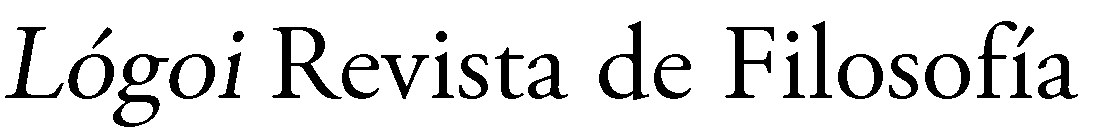 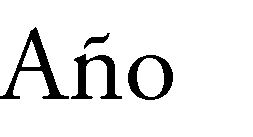 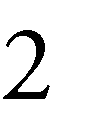 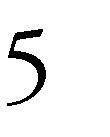 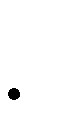 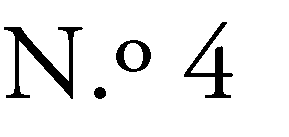 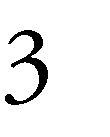 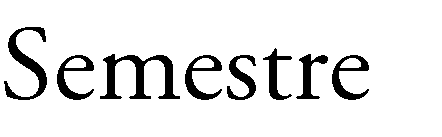 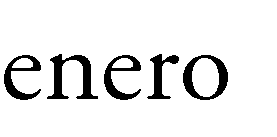 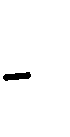 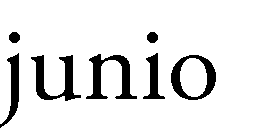 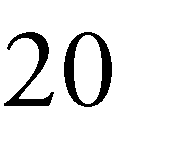 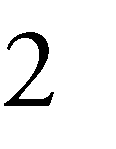 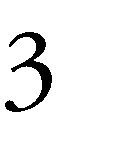 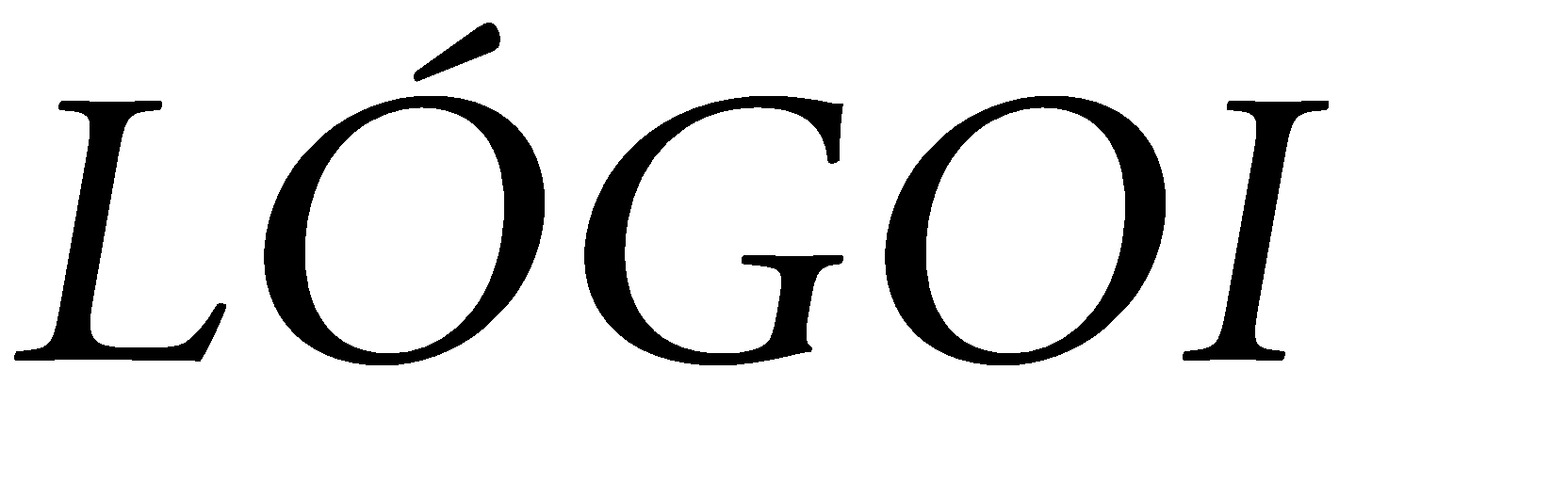 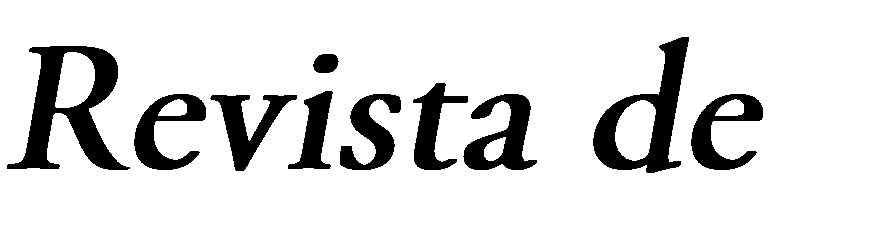 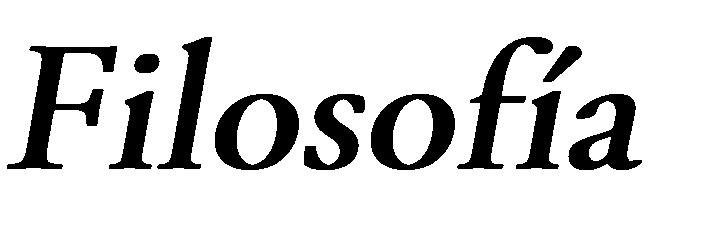 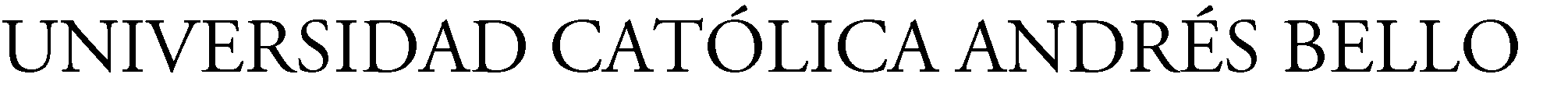 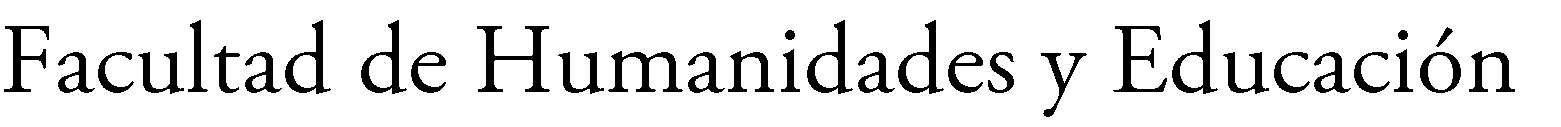 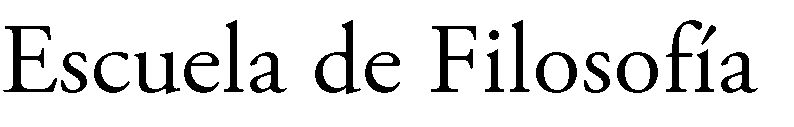 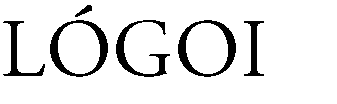 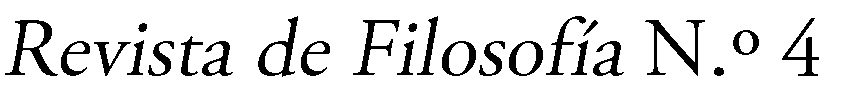 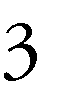 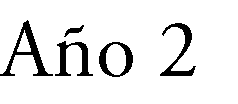 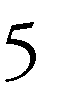 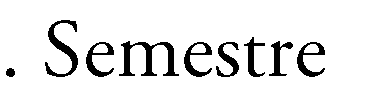 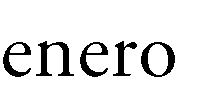 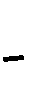 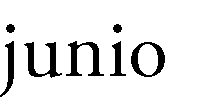 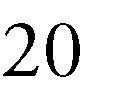 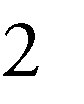 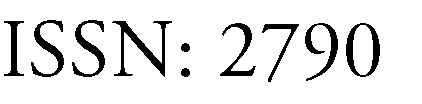 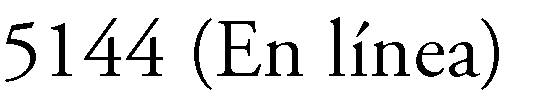 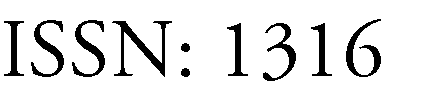 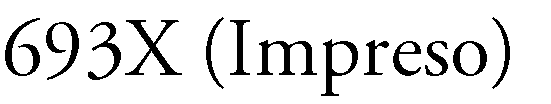 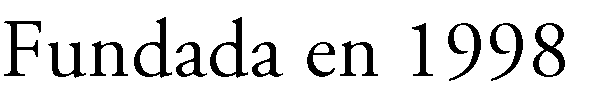 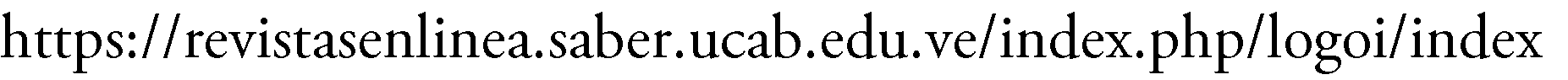 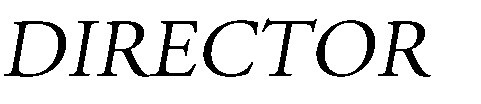 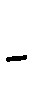 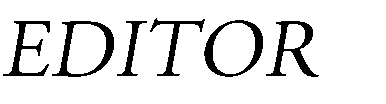 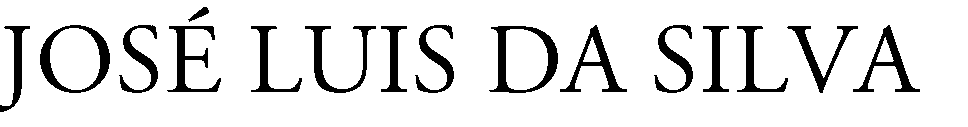 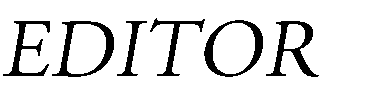 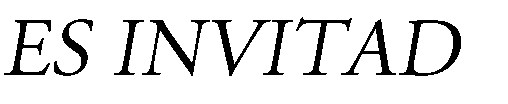 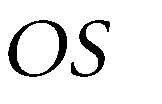 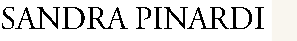 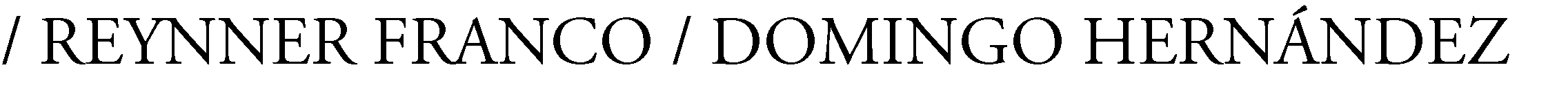 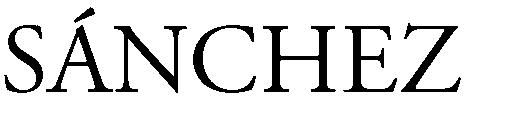 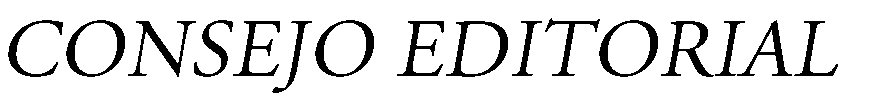 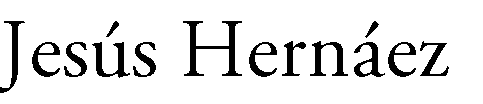 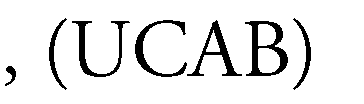 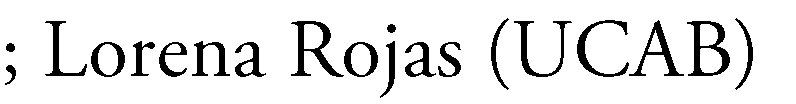 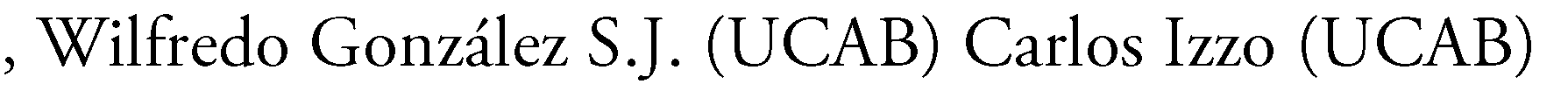 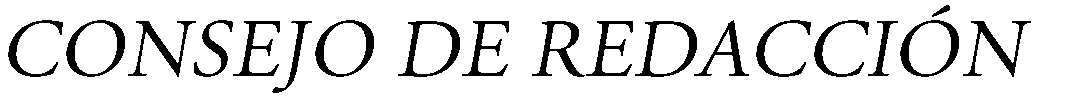 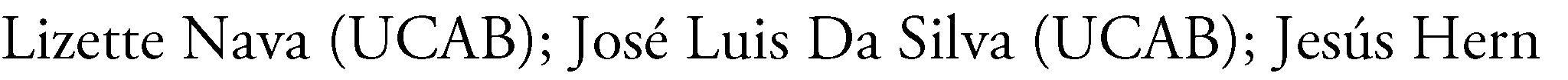 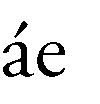 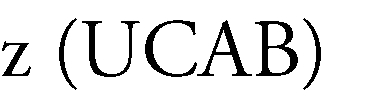 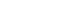 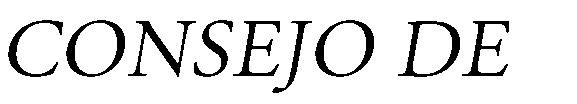 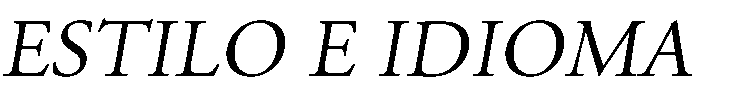 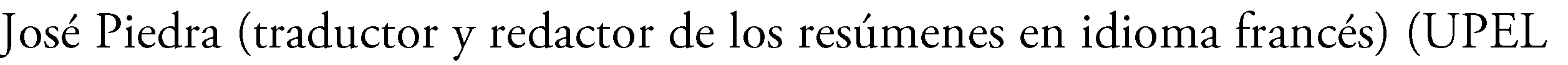 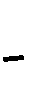 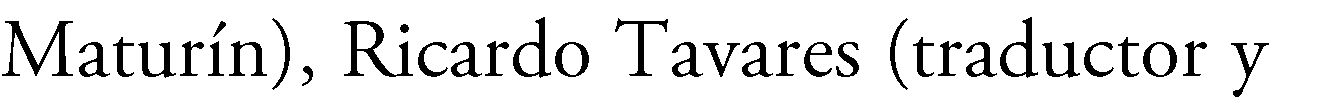 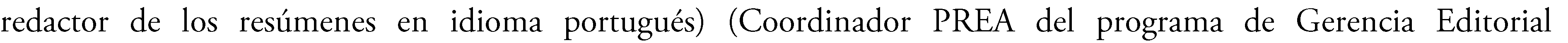 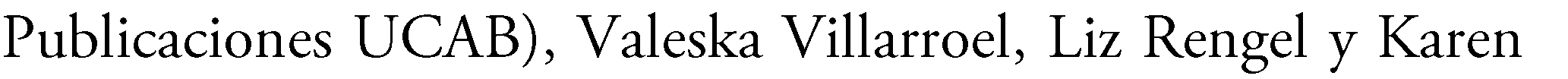 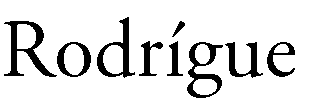 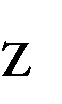 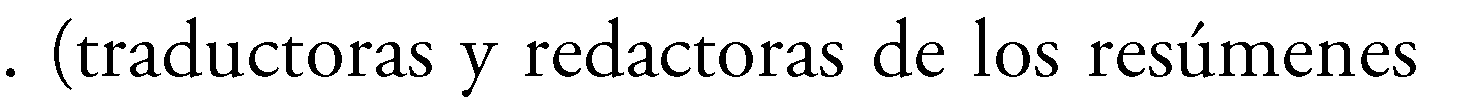 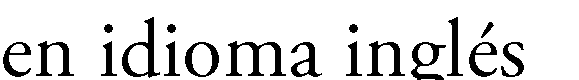 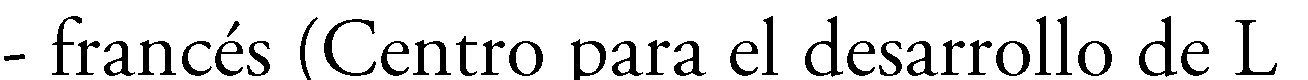 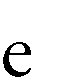 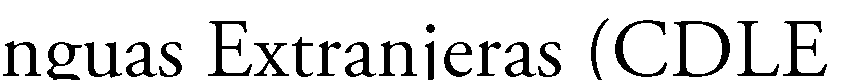 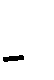 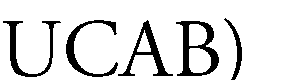 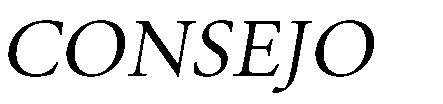 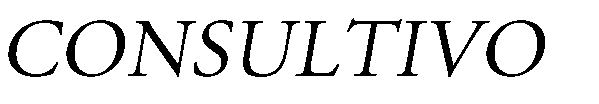 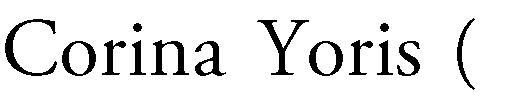 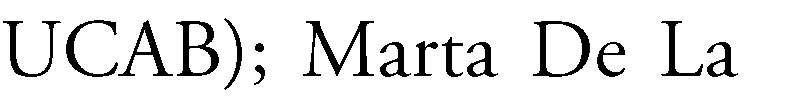 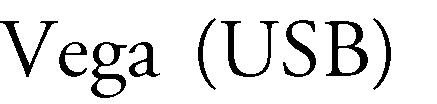 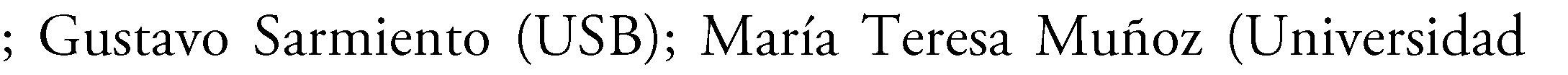 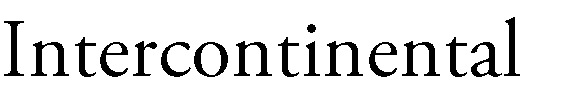 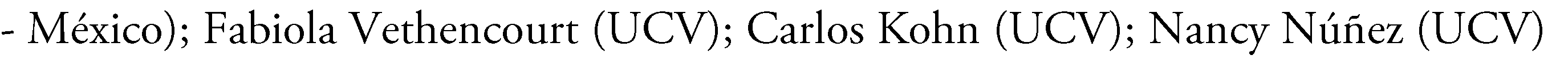 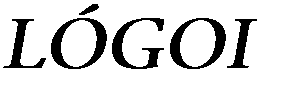 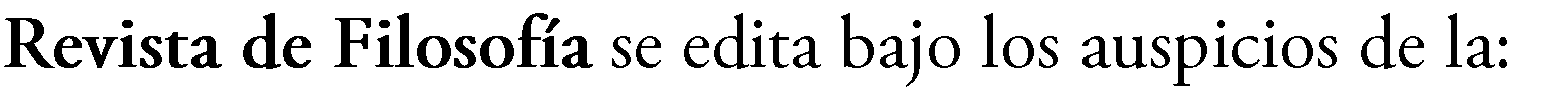 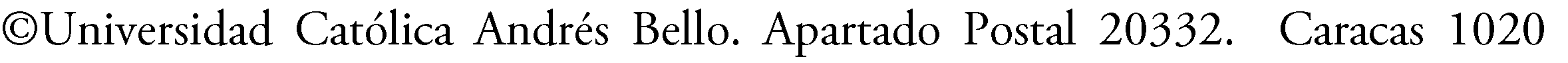 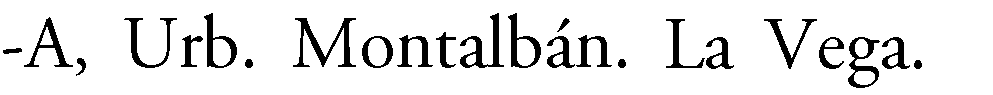 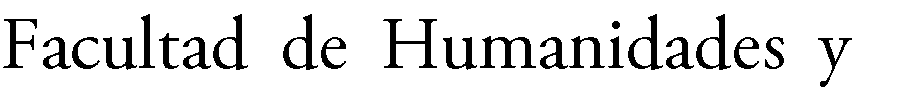 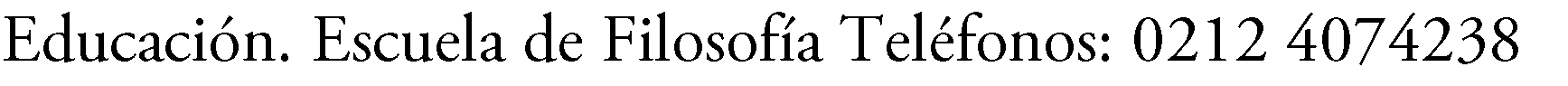 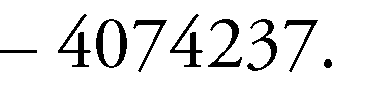 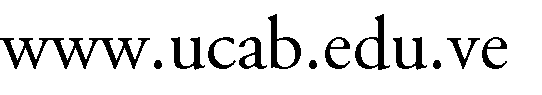 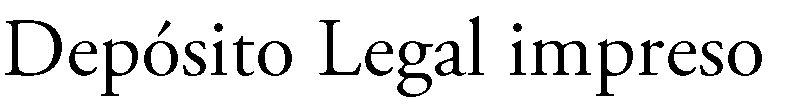 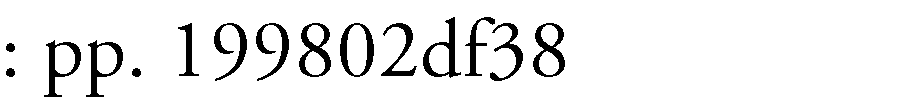 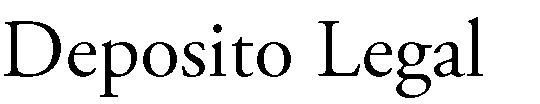 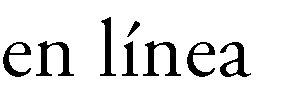 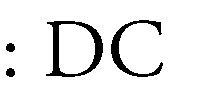 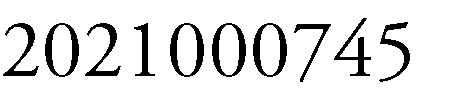 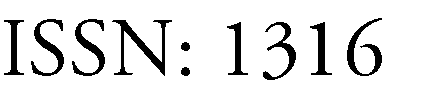 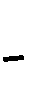 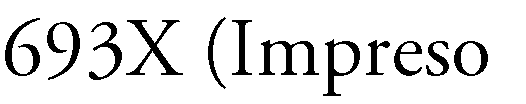 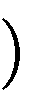 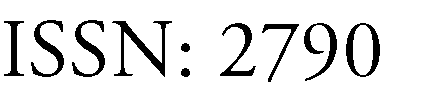 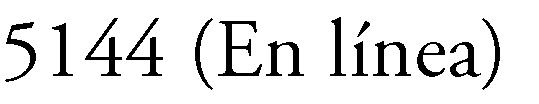 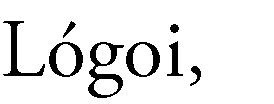 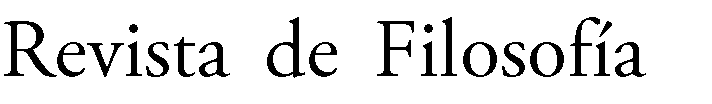 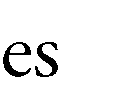 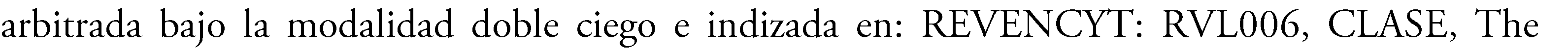 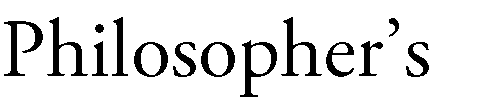 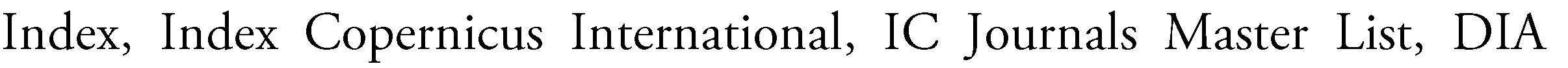 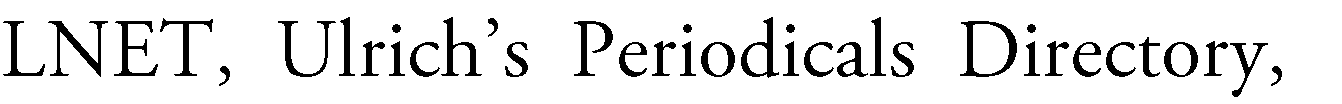 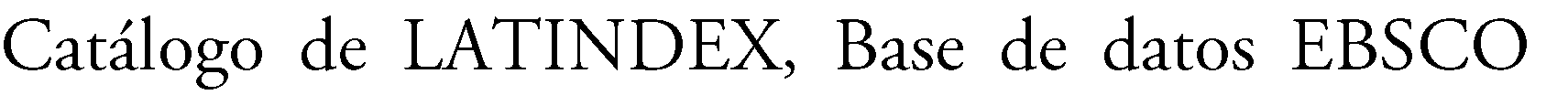 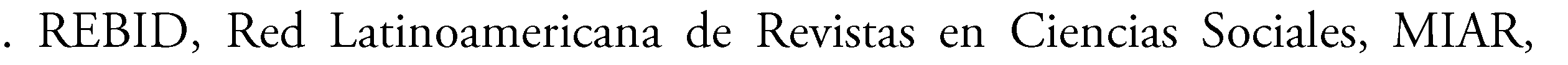 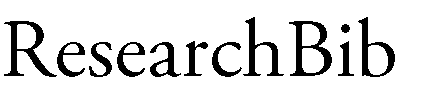 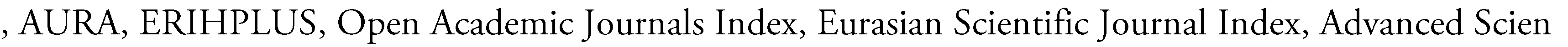 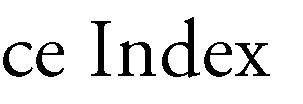 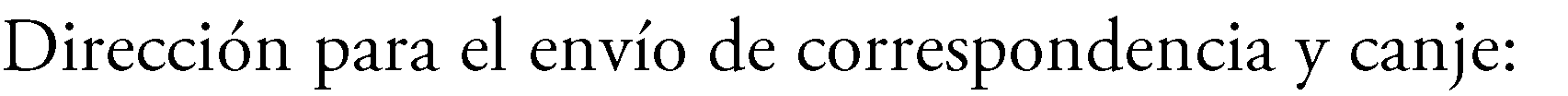 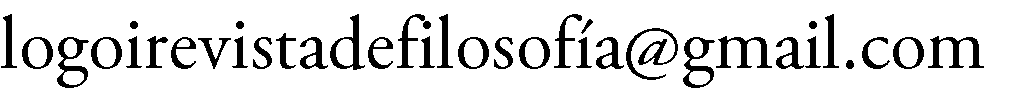 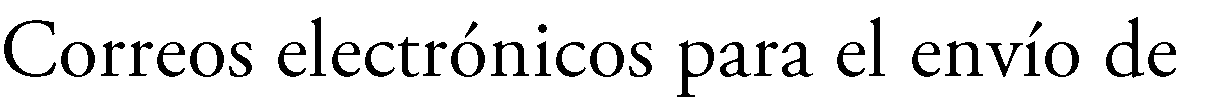 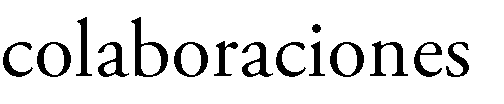 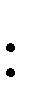 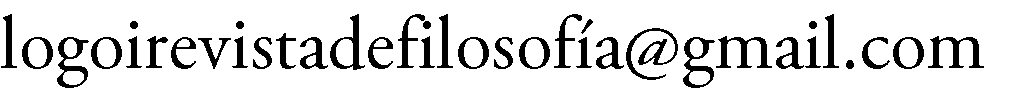 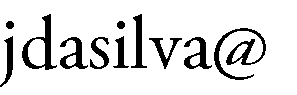 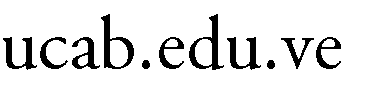 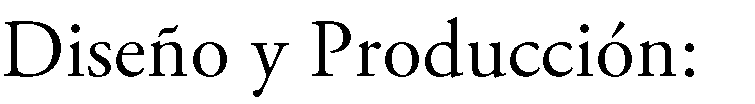 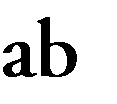 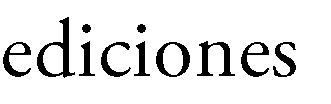 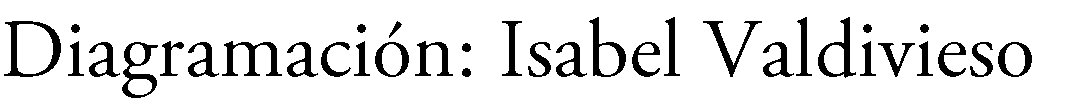 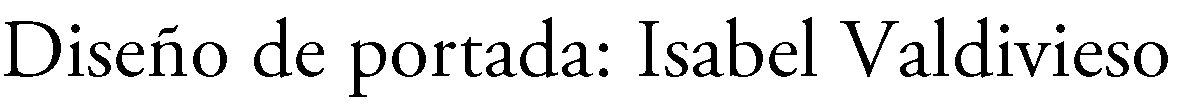 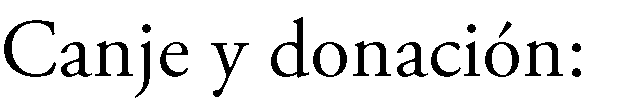 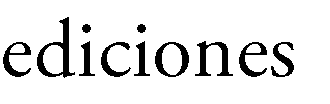 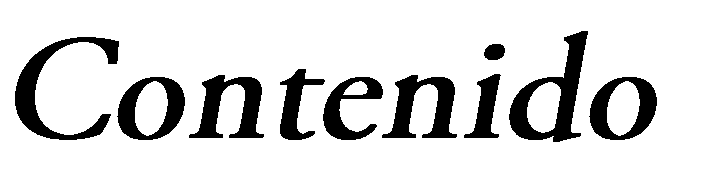 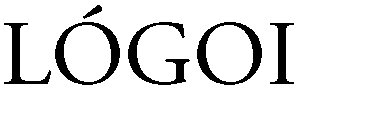 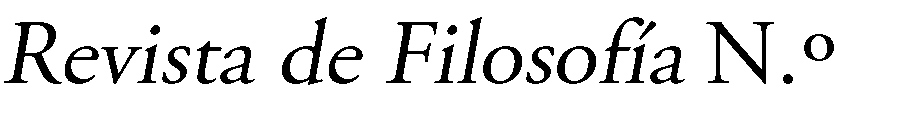 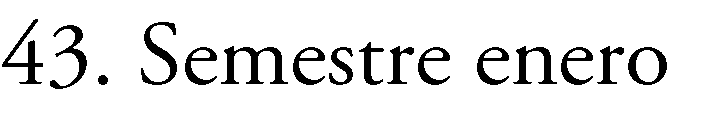 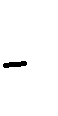 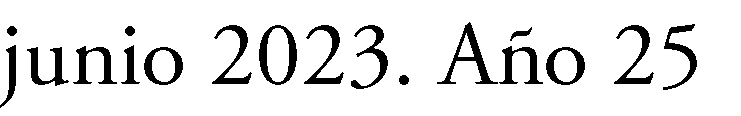 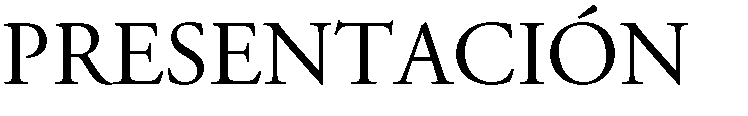 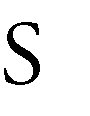 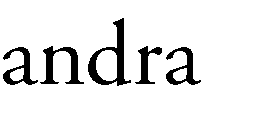 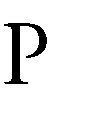 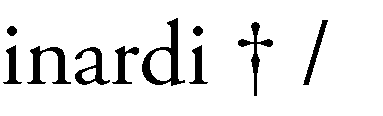 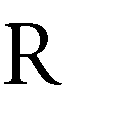 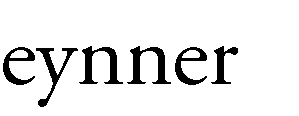 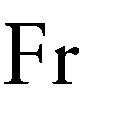 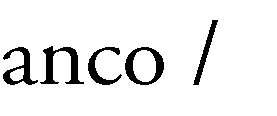 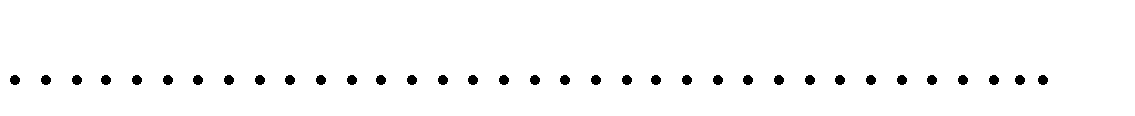 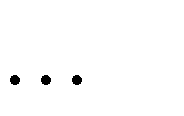 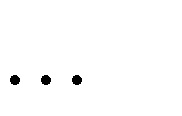 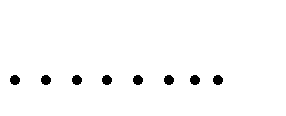 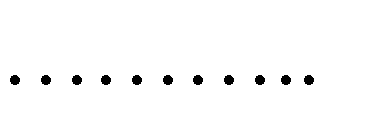 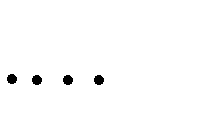 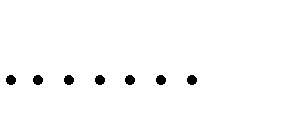 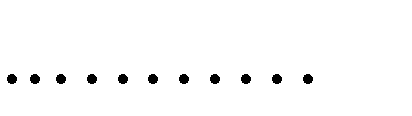 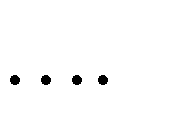 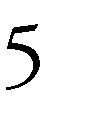 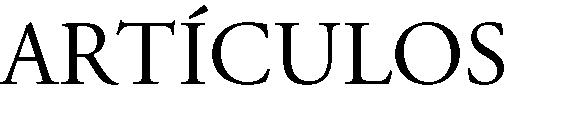 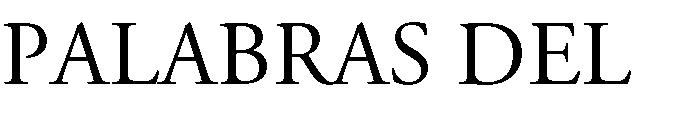 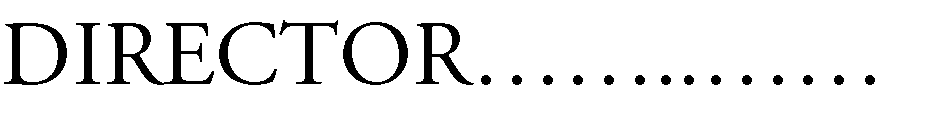 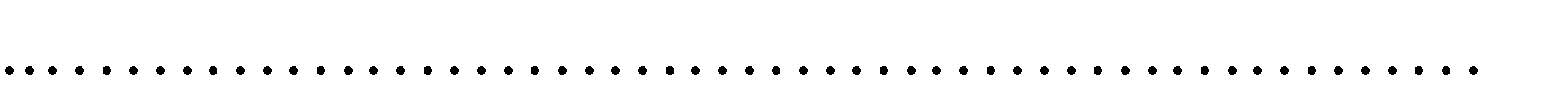 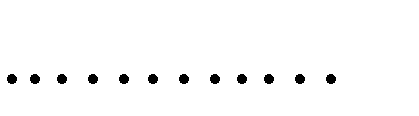 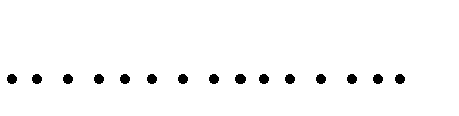 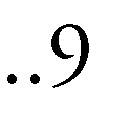 Apuntes acerca de la imagen testimonio.Sandra Pinardi.………………………………………………………………..…………………………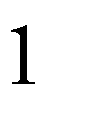 Consideraciones antropológicas sobre la ficción.Luciano Espinosa	29Soñar por encargo. Lo ficcional y el futuro de la imaginación.Domingo Hernández Sánchez	59Acerca de los conceptos de individuos en tanto individuos y del concepto de yo como uno de ellos.Gustavo Sarmiento	77Ficciones epistémicas, intuición y conocimiento inocuo.Reynner Franco.	119Merleau-Ponty: La textura imaginaria de lo real.Andrea Martínez Morales	143Nota sobre verdad y ficción.José María Ripalda	164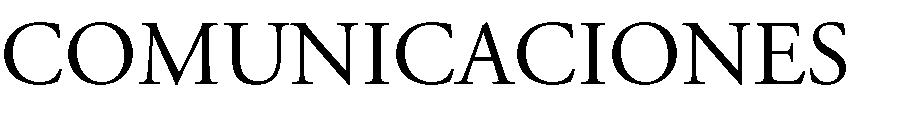 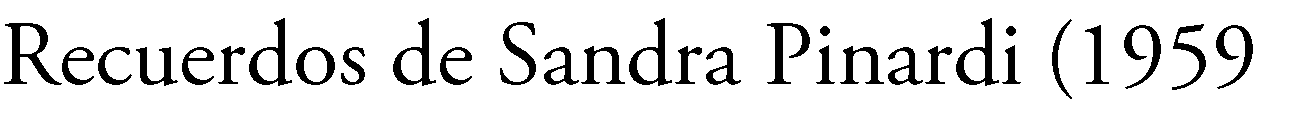 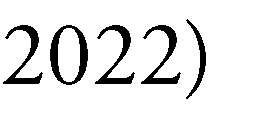 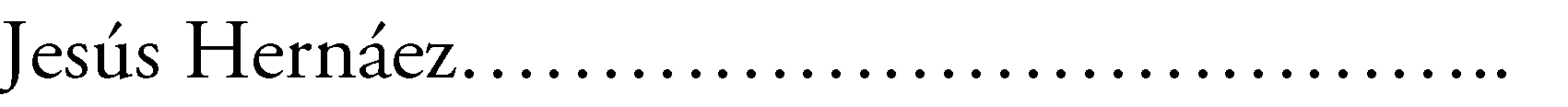 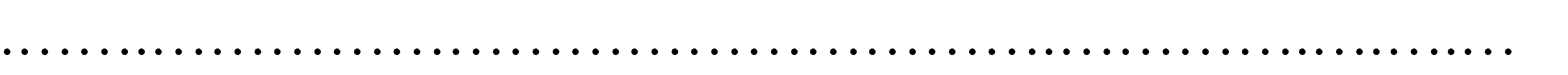 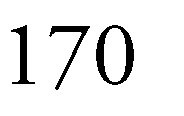 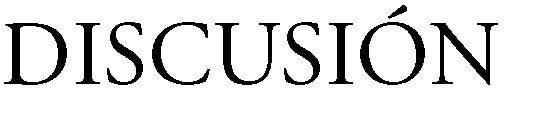 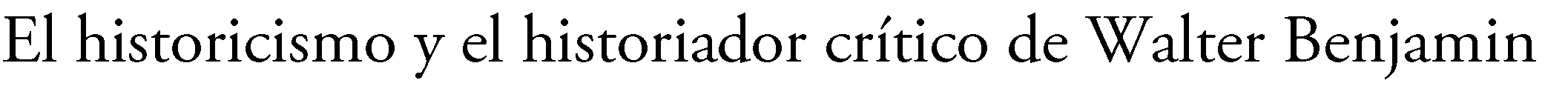 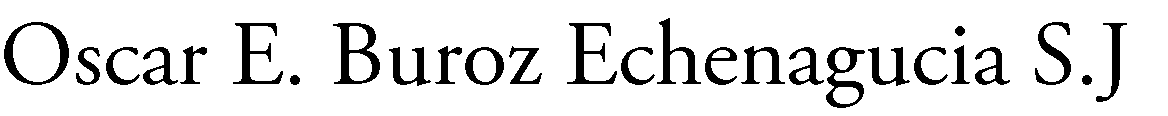 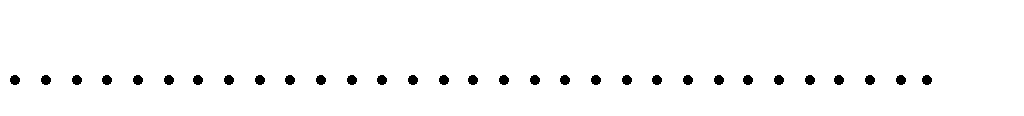 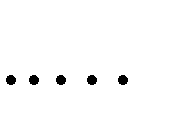 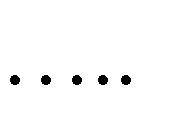 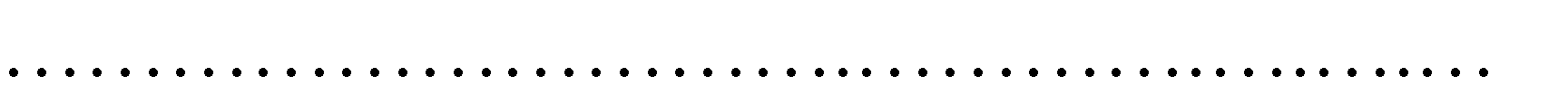 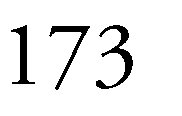 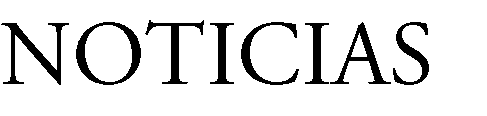 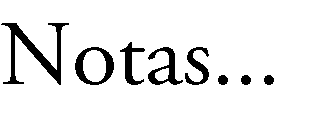 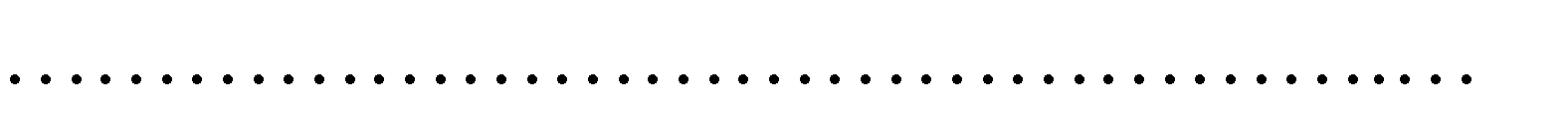 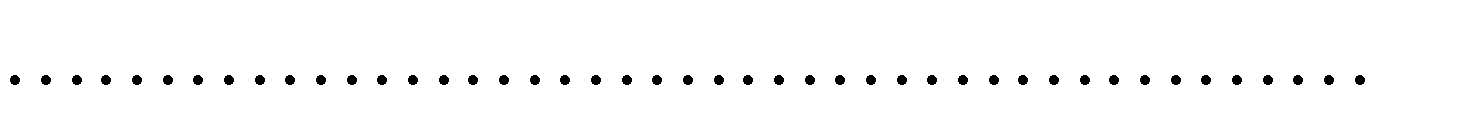 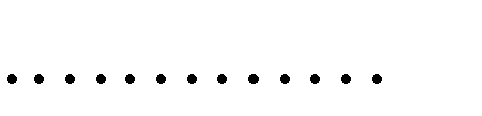 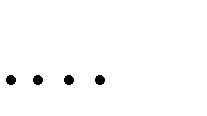 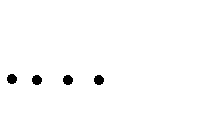 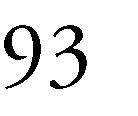 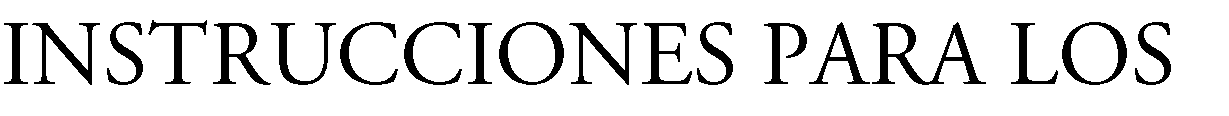 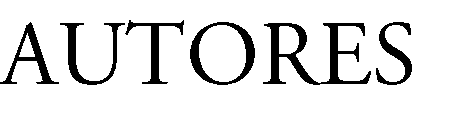 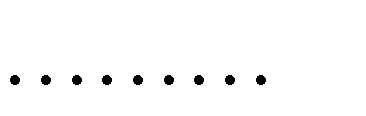 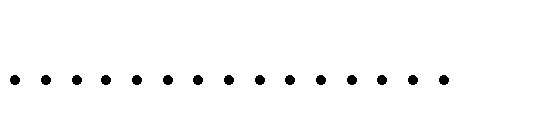 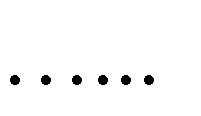 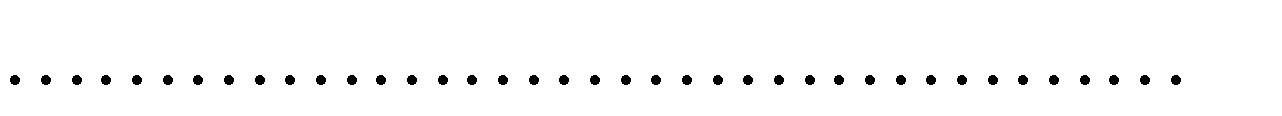 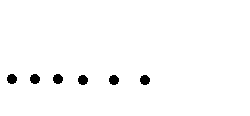 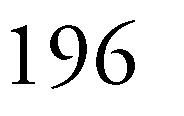 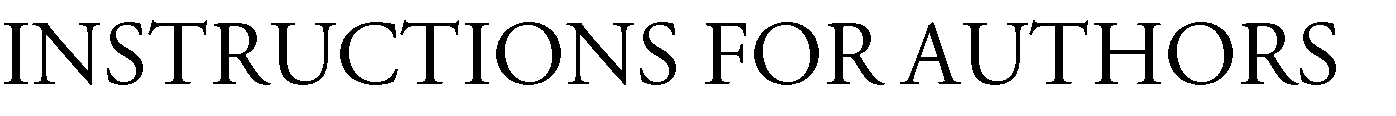 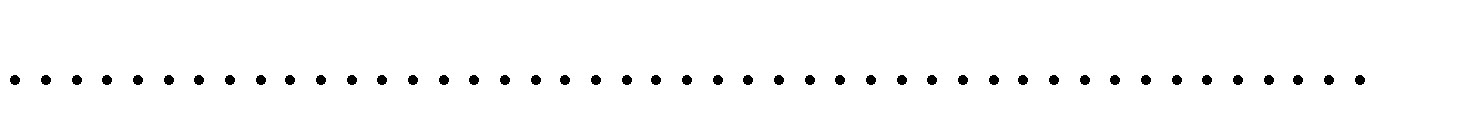 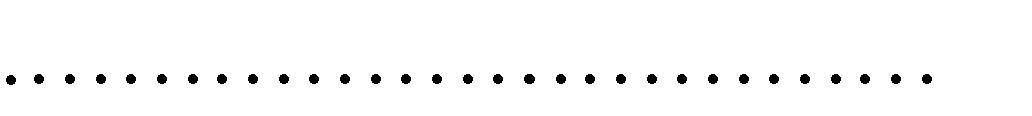 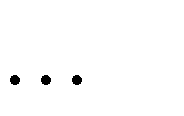 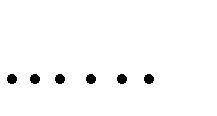 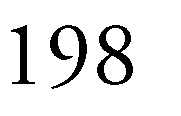 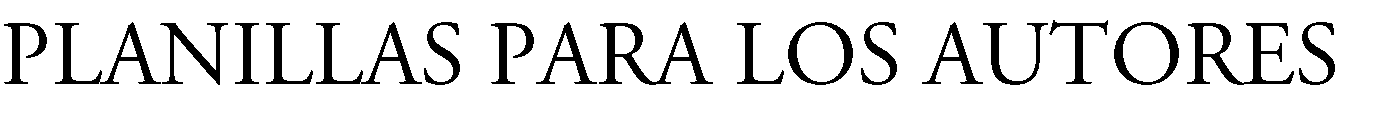 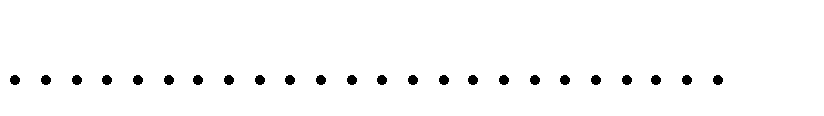 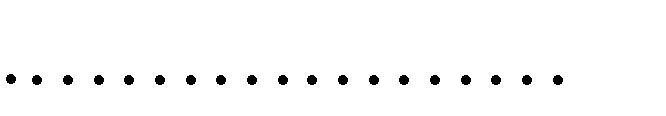 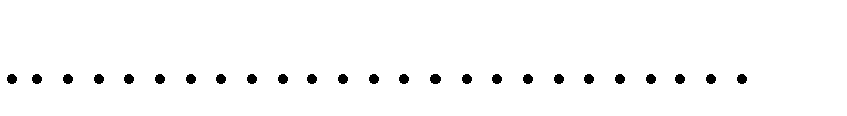 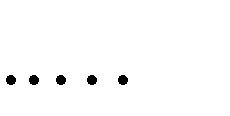 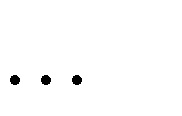 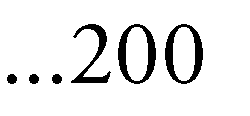 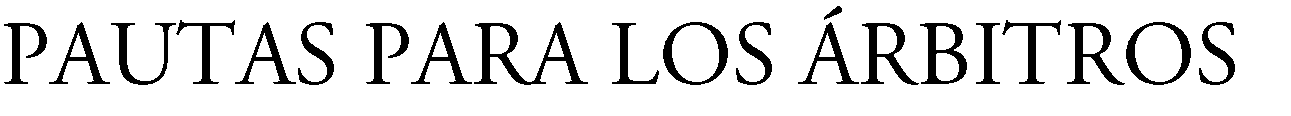 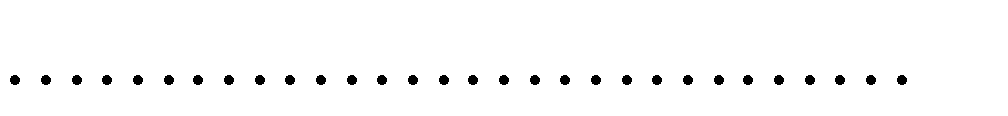 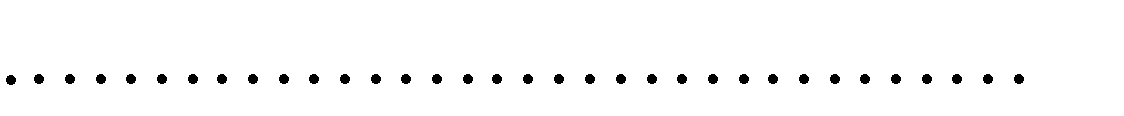 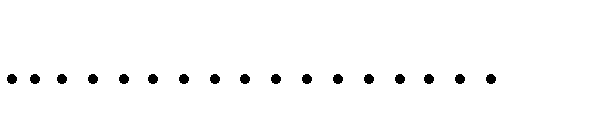 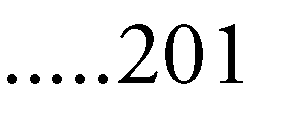 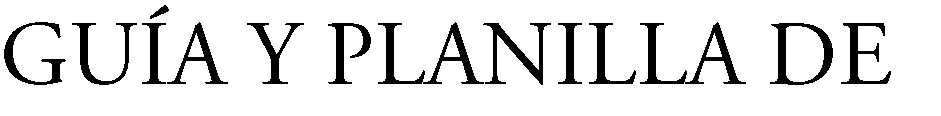 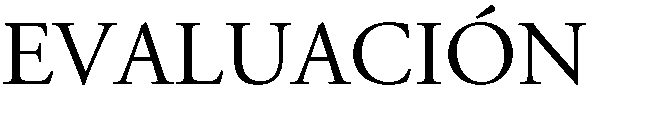 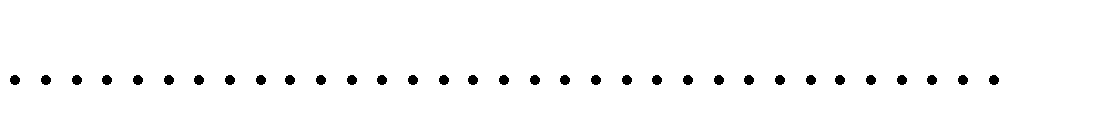 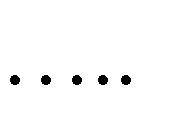 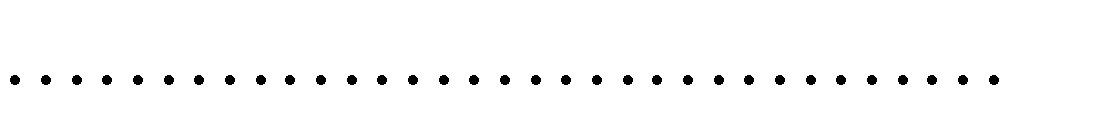 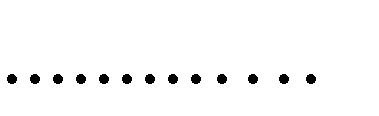 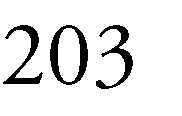 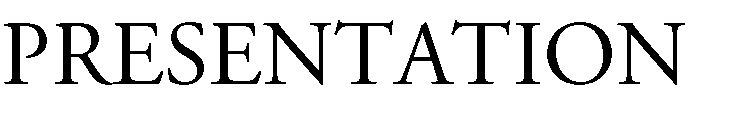 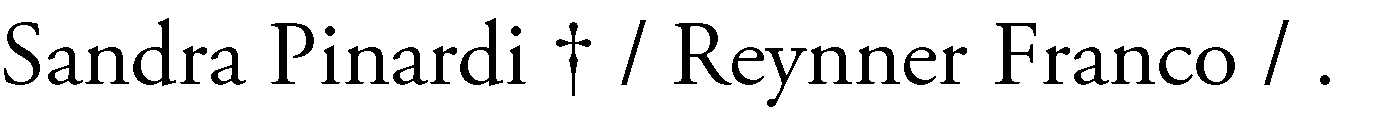 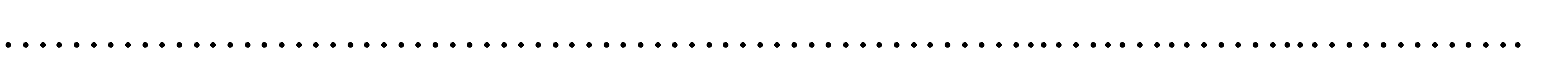 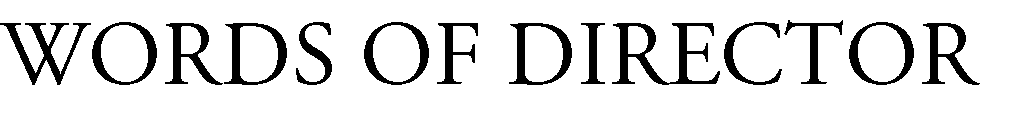 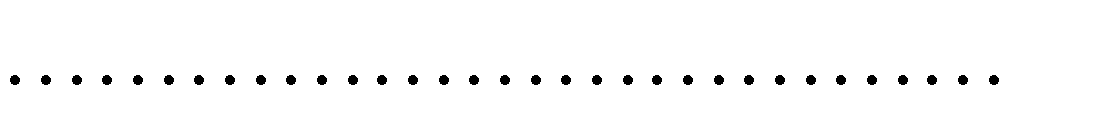 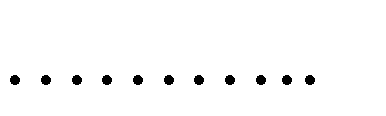 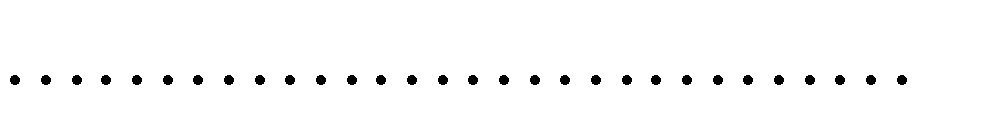 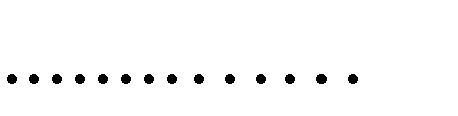 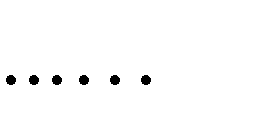 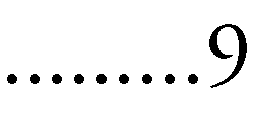 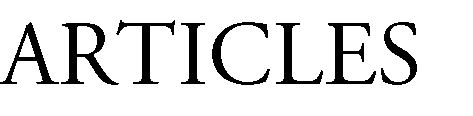 Notes on image testimony.Sandra Pinardi.…………………………………...………………………………………..…………….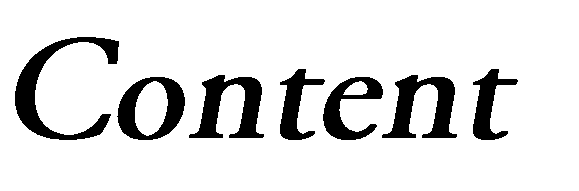 Anthropological Considerations on Fiction.Luciano Espinosa	29Dreaming on demand. Fiction and the Future of Imagination.Domingo Hernández Sánchez	59On concepts of individuals considered insofar as they are individuals and the concept of I as one of them.Gustavo Sarmiento	77Epistemic fictions, intuition and innocuous knowledge.Reynner Franco.	119Merleau-Ponty: The Imaginary Texture of the Real.Andrea Martínez Morales	143A note on truth and fiction.José María Ripalda	164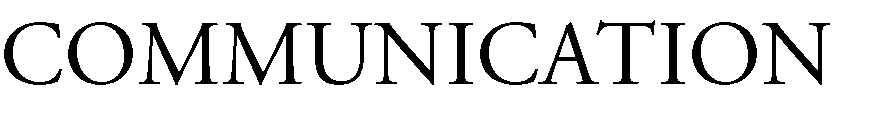 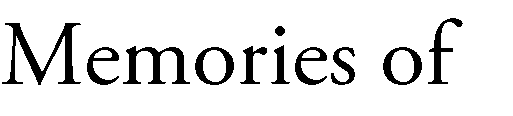 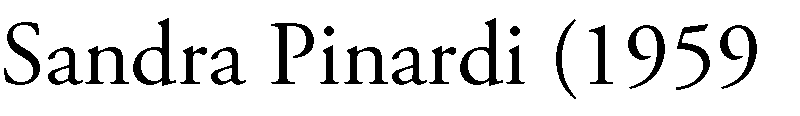 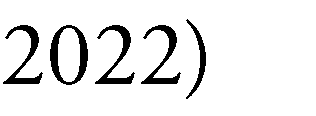 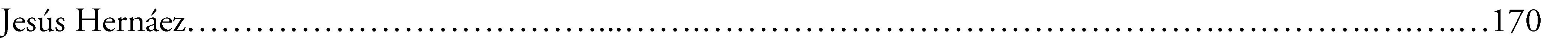 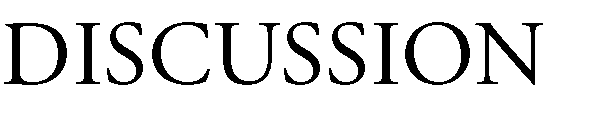 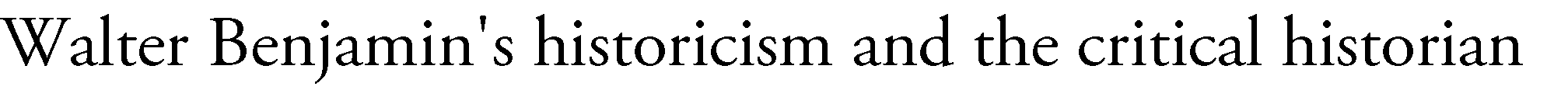 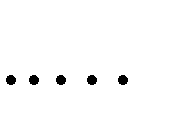 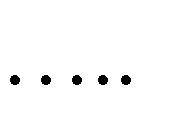 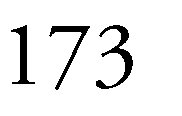 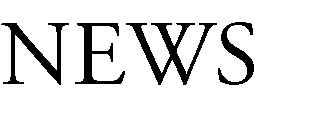 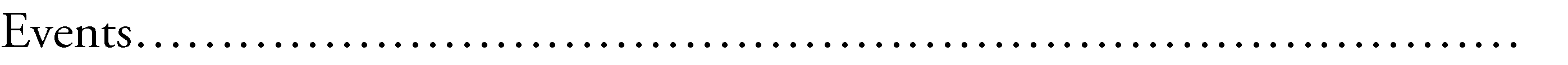 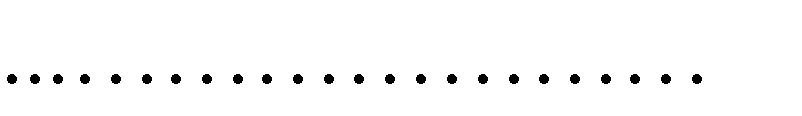 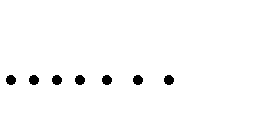 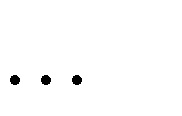 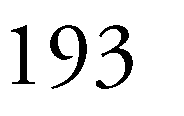 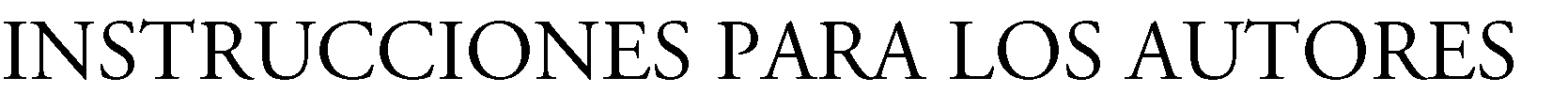 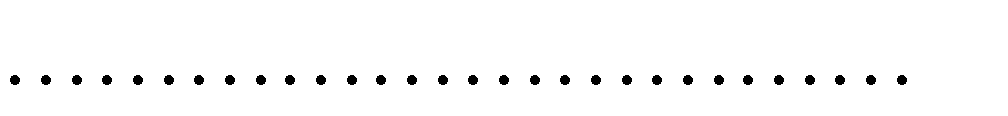 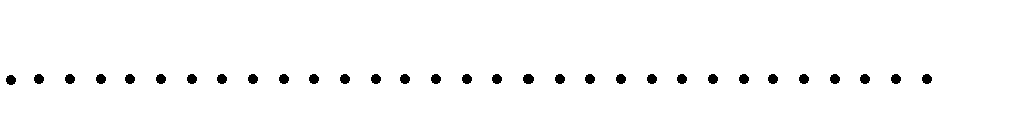 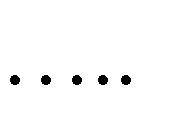 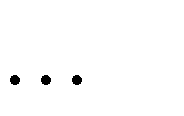 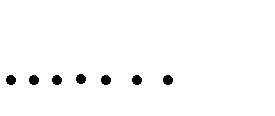 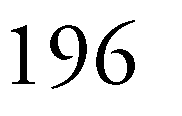 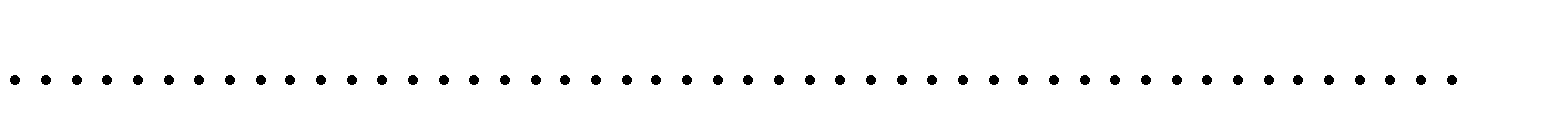 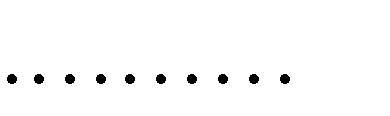 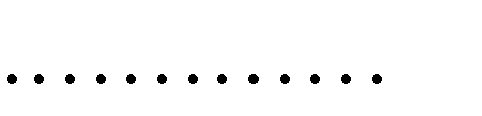 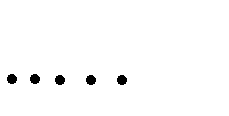 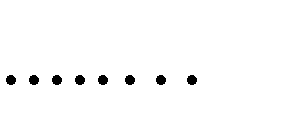 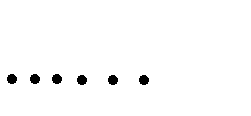 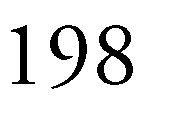 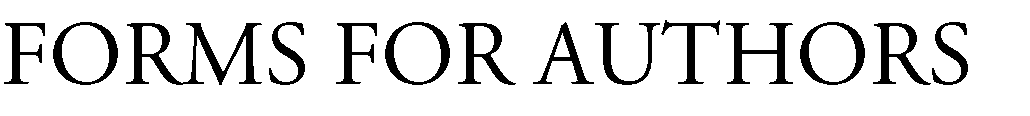 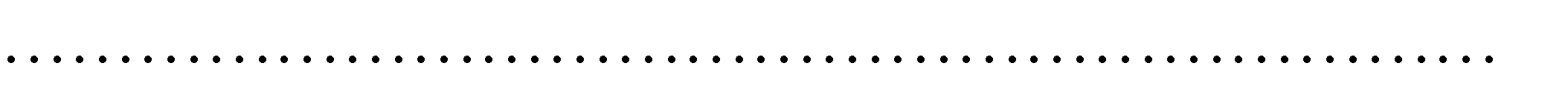 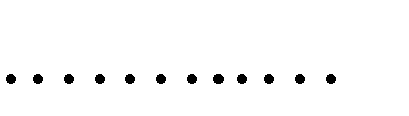 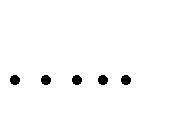 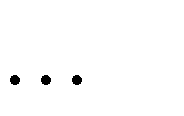 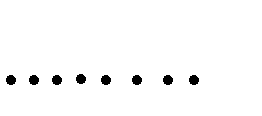 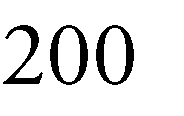 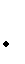 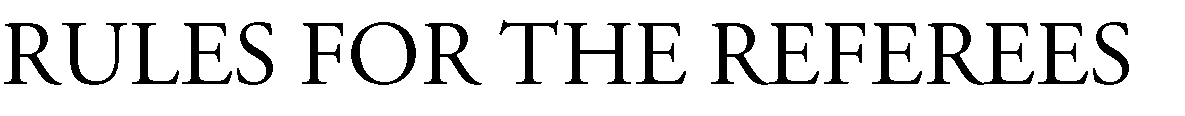 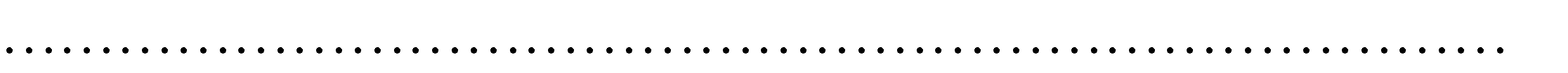 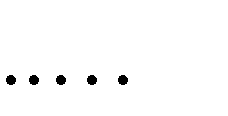 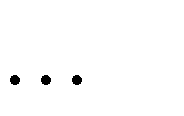 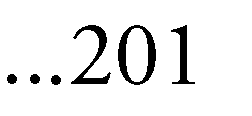 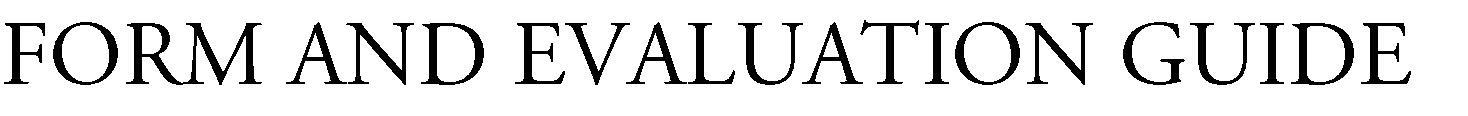 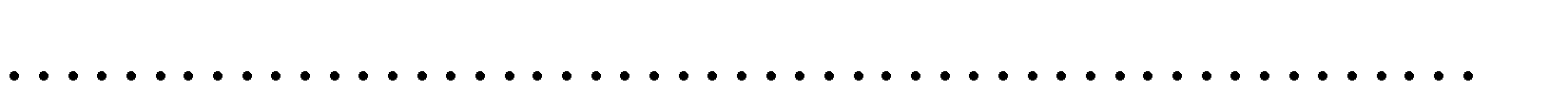 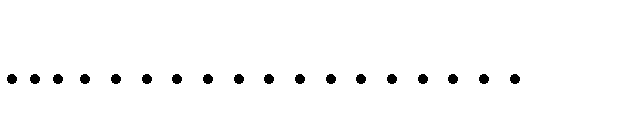 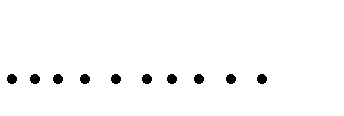 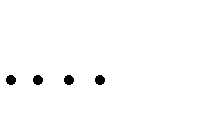 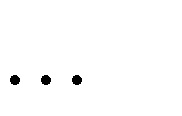 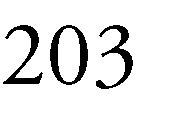 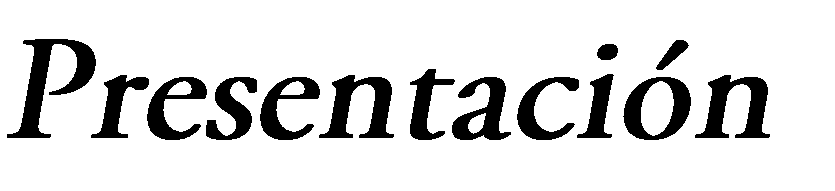 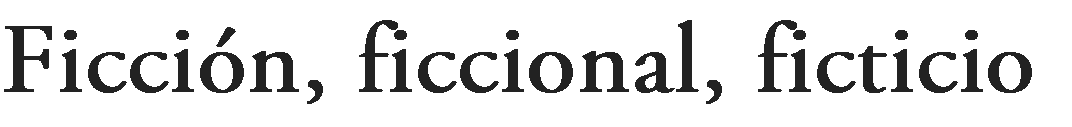 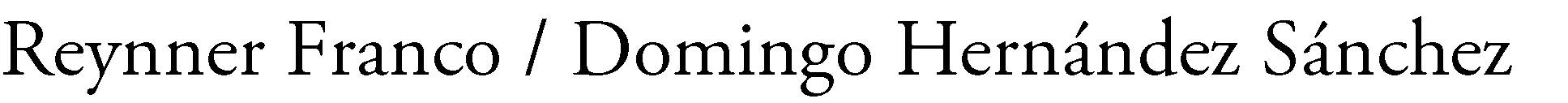 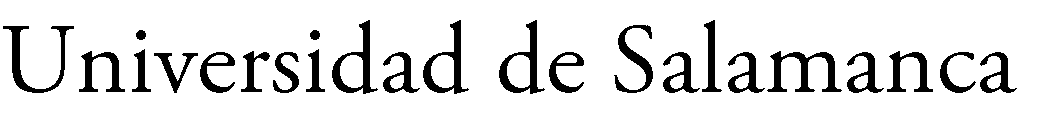 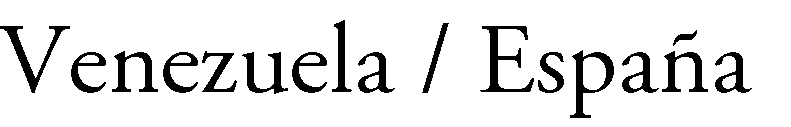 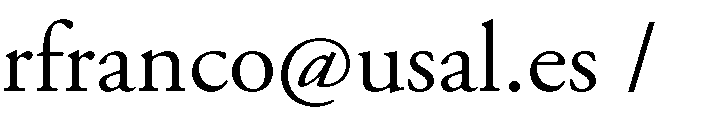 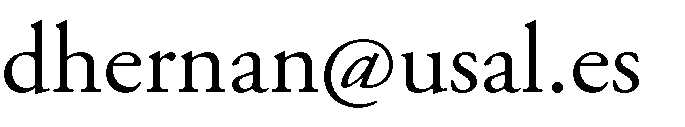 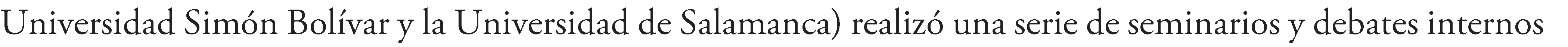 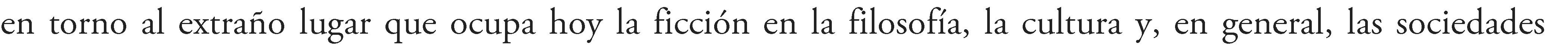 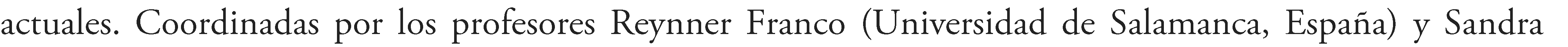 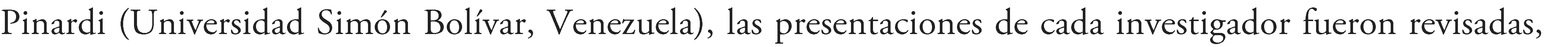 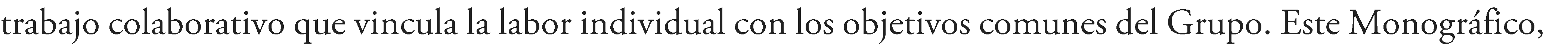 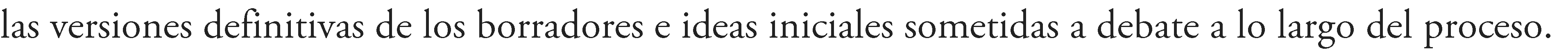 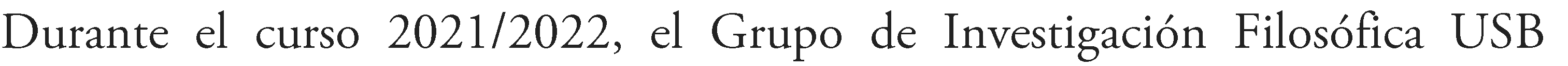 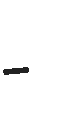 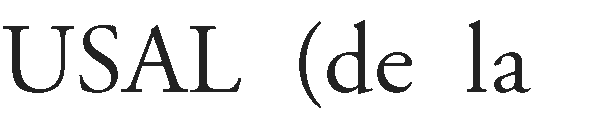 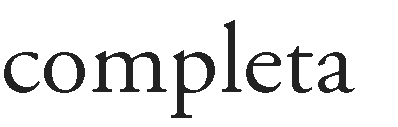 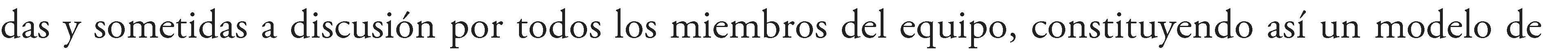 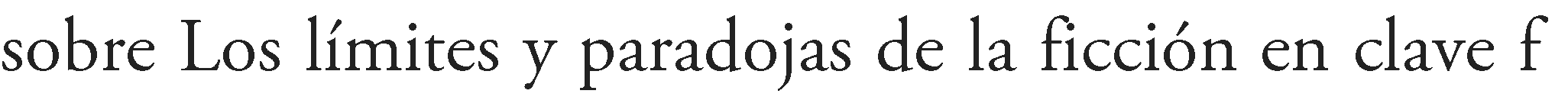 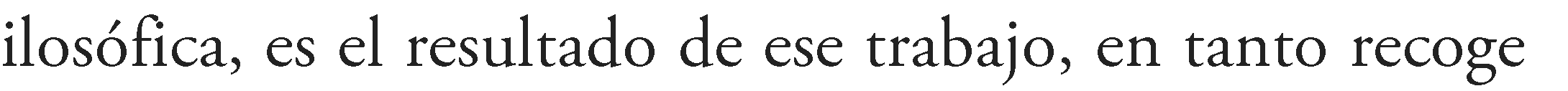 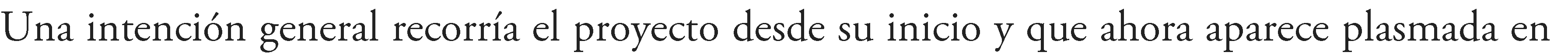 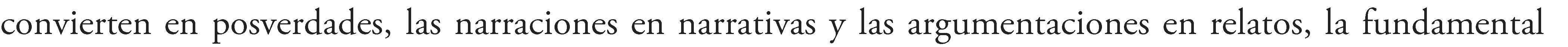 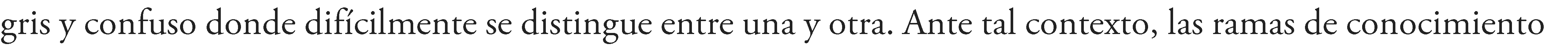 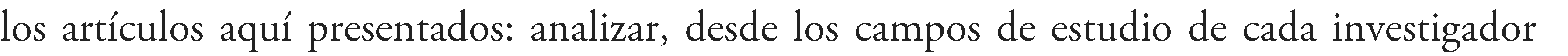 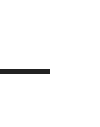 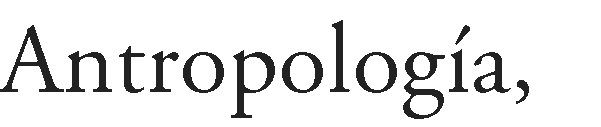 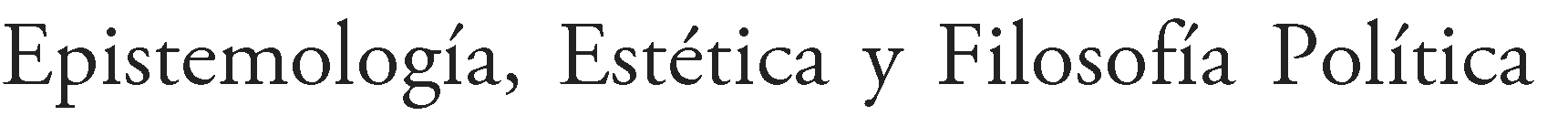 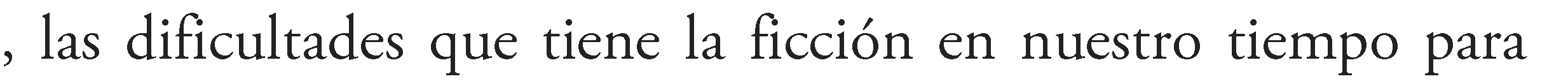 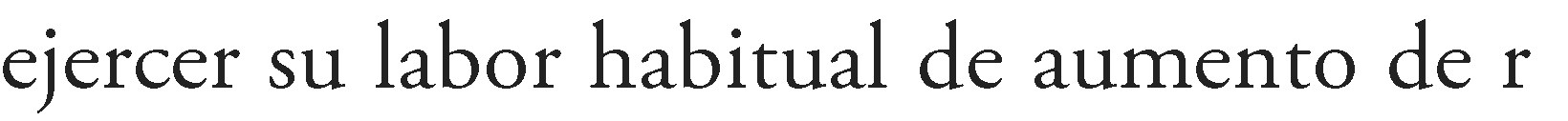 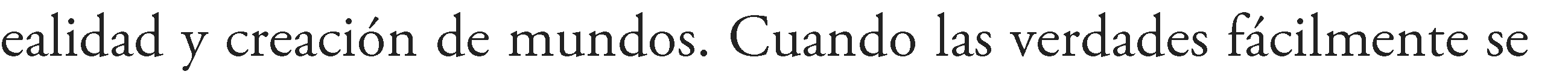 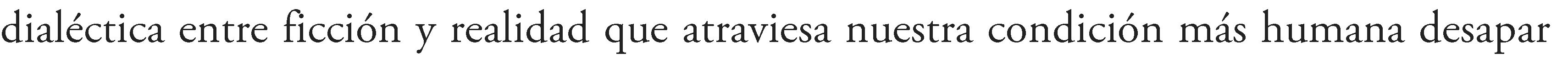 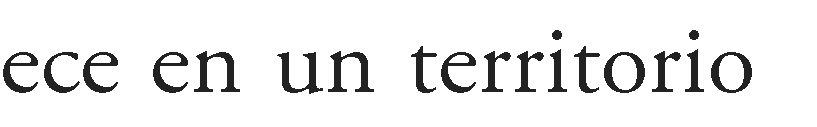 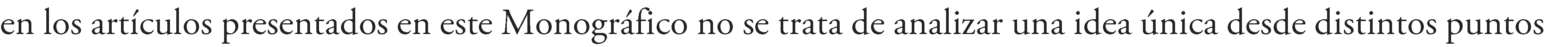 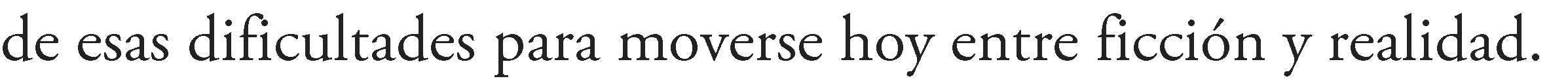 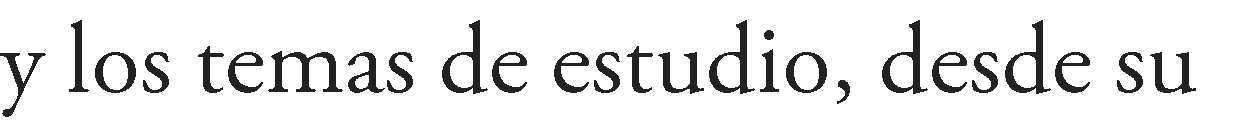 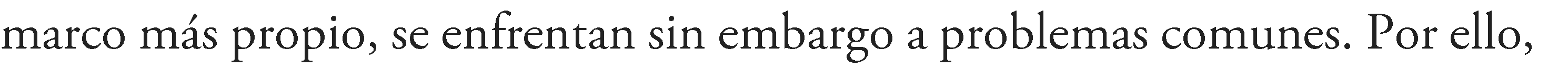 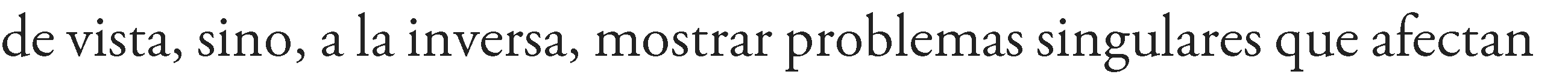 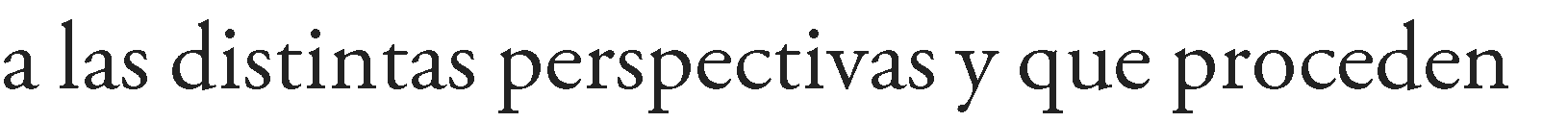 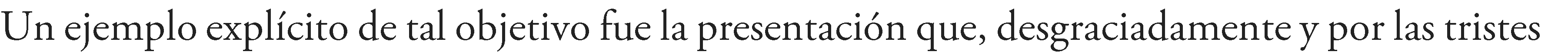 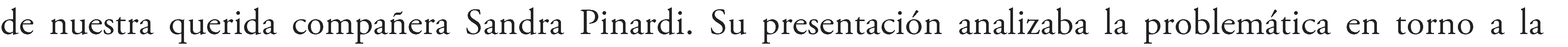 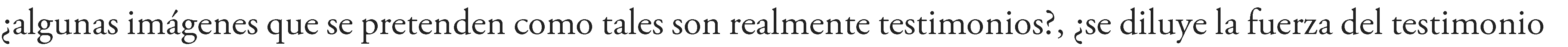 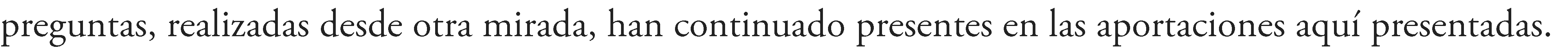 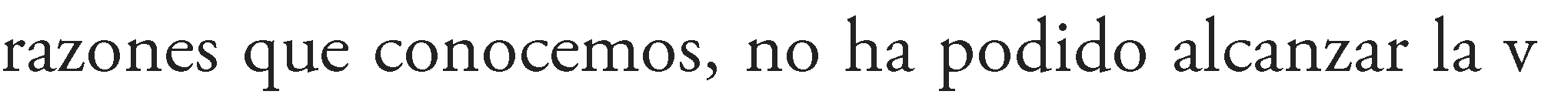 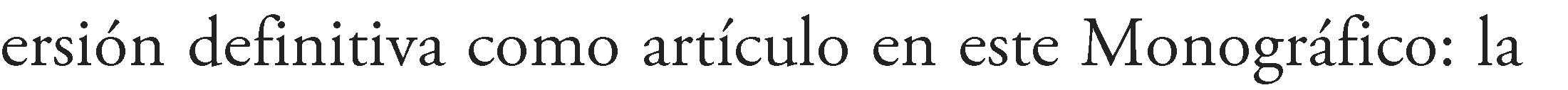 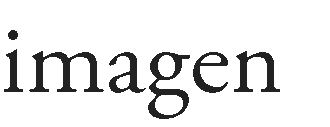 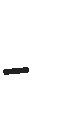 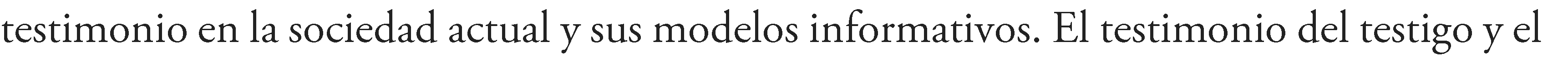 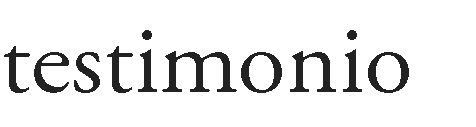 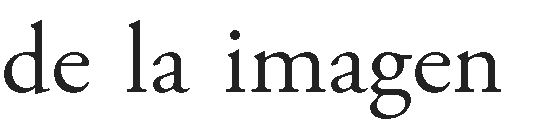 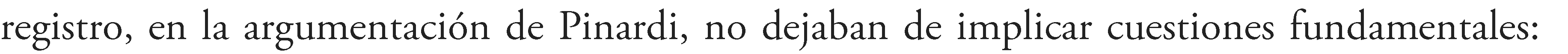 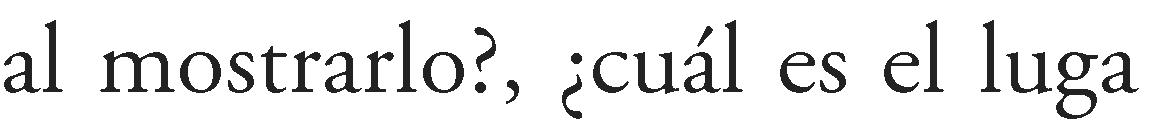 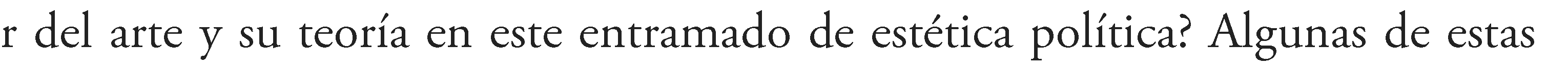 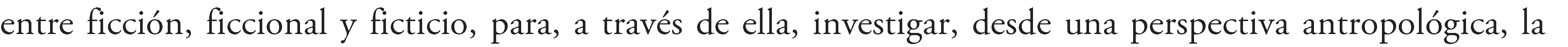 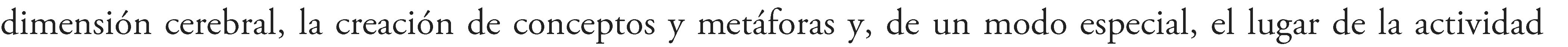 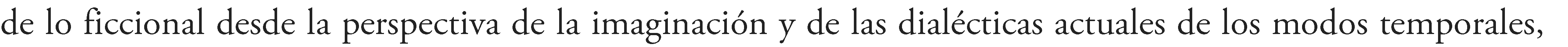 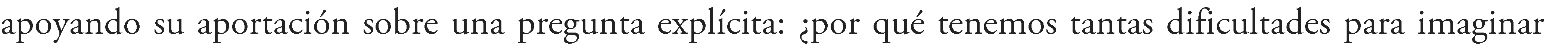 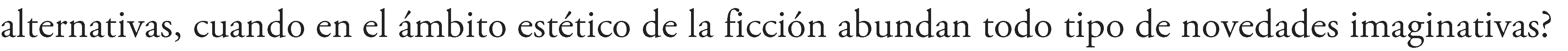 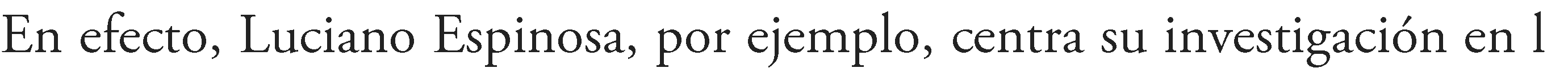 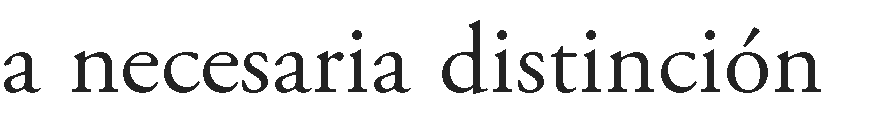 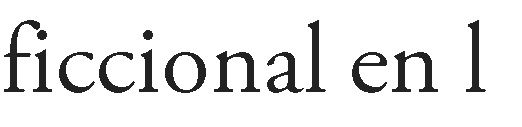 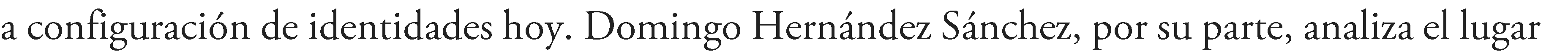 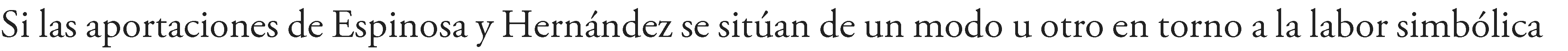 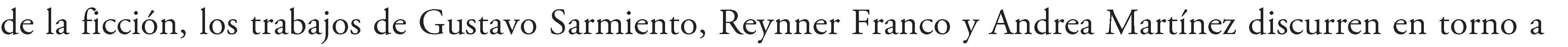 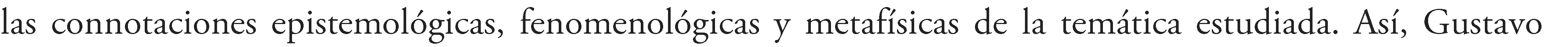 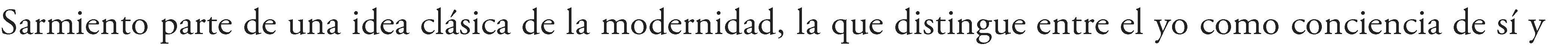 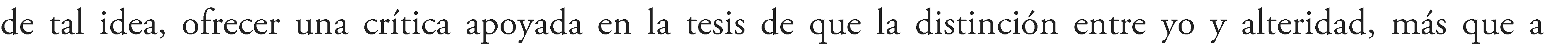 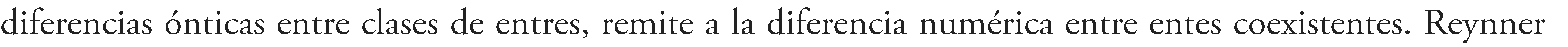 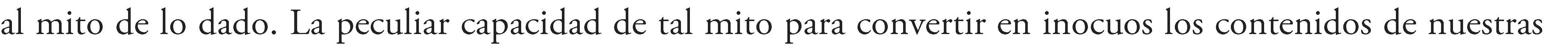 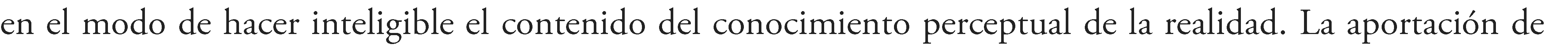 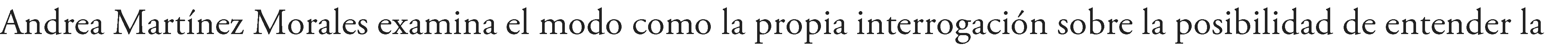 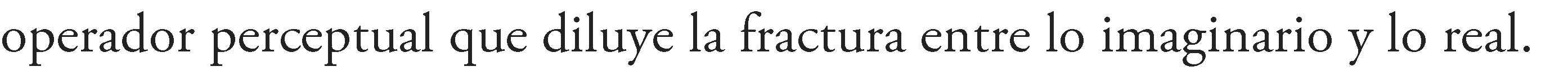 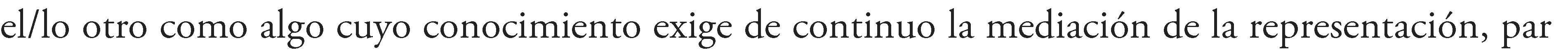 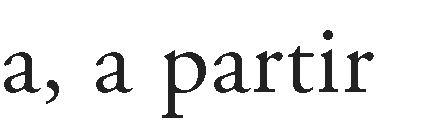 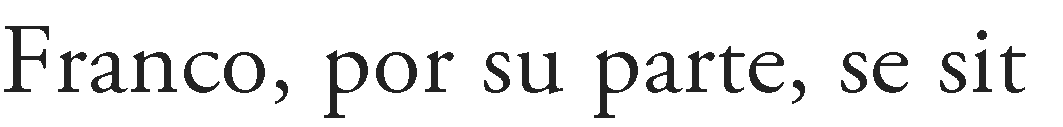 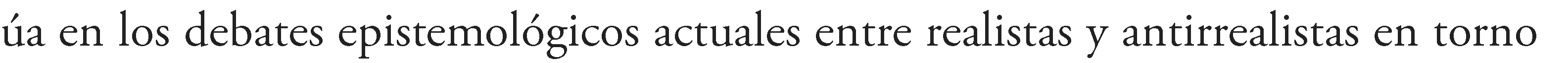 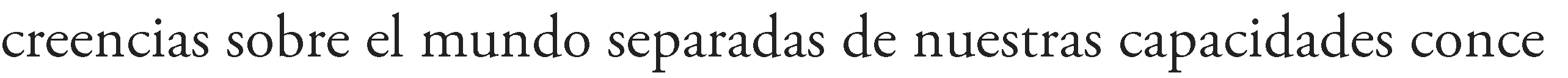 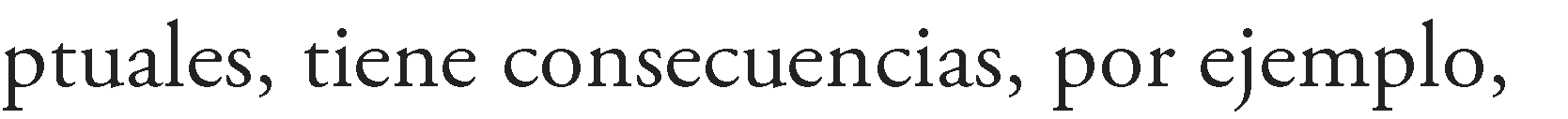 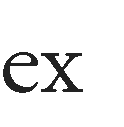 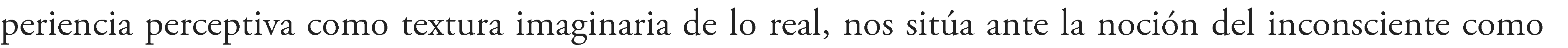 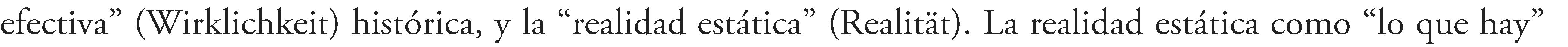 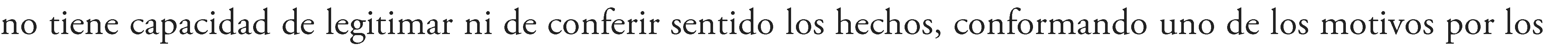 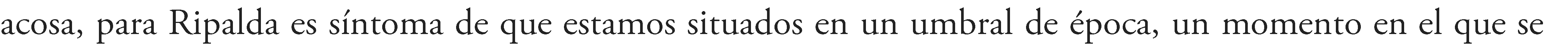 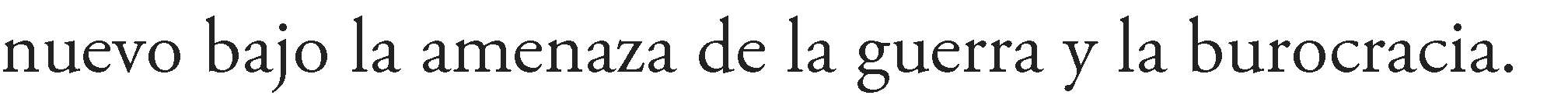 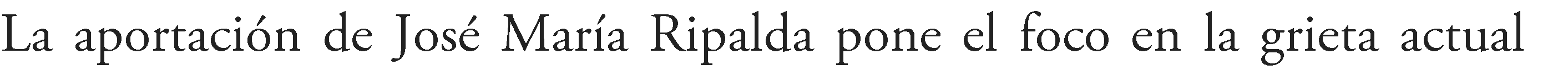 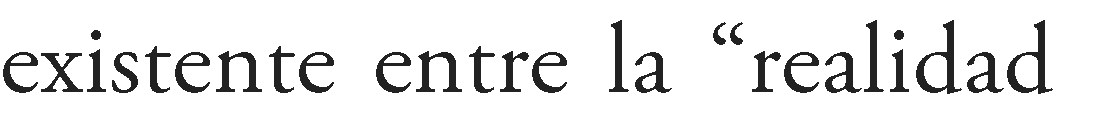 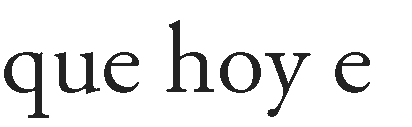 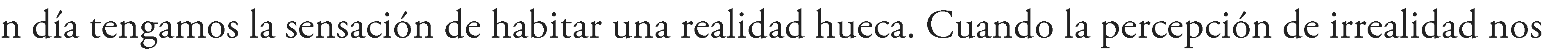 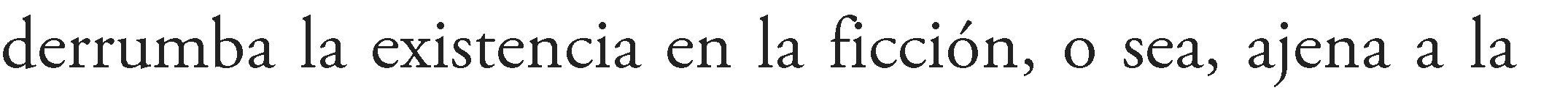 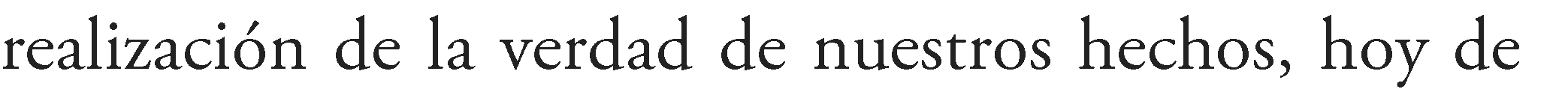 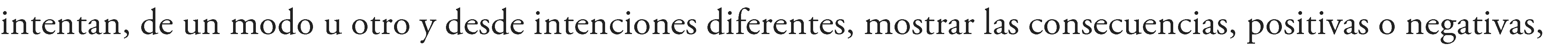 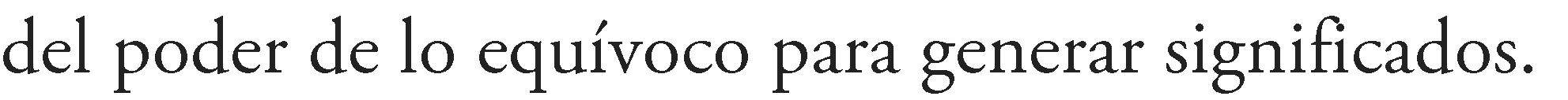 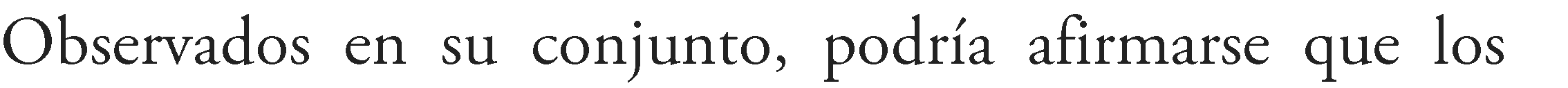 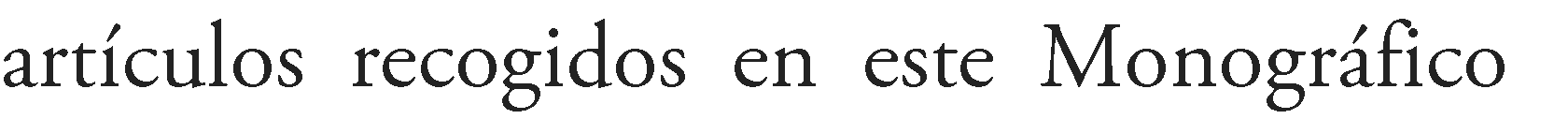 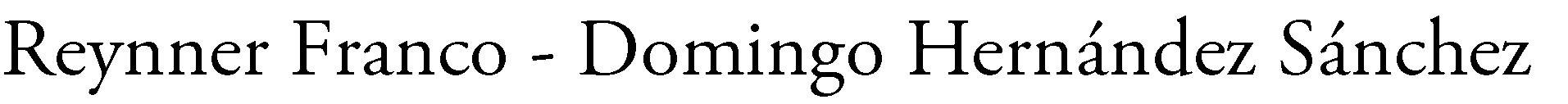 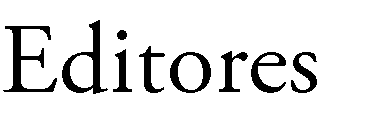 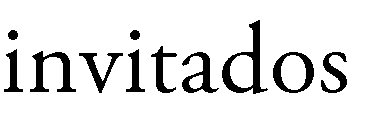 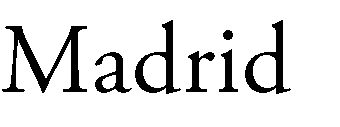 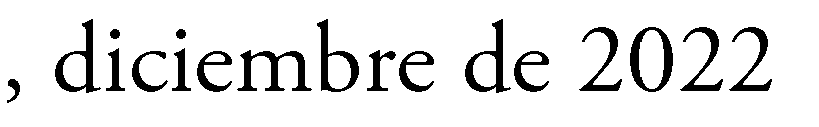 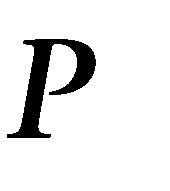 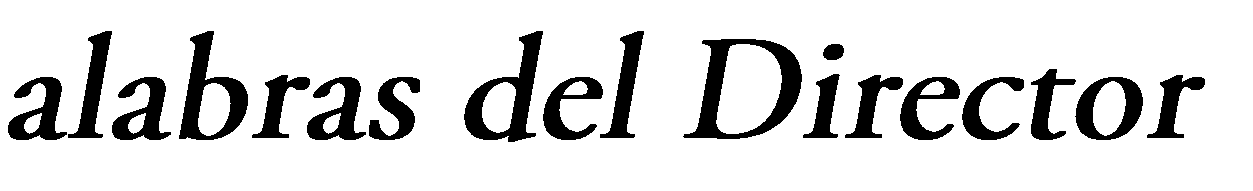 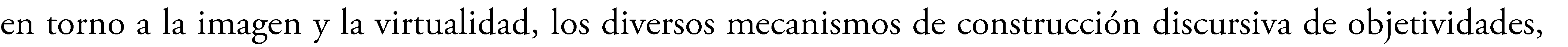 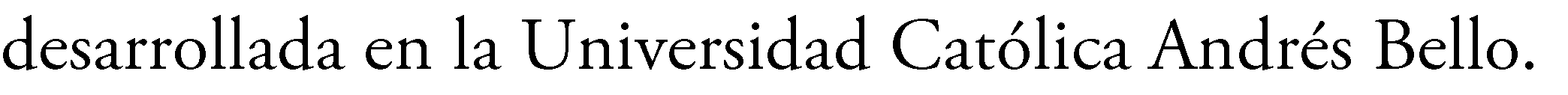 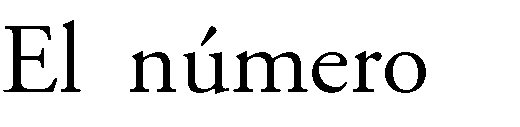 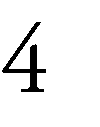 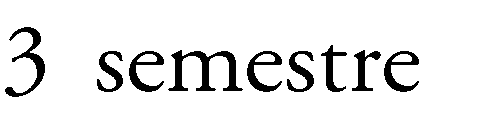 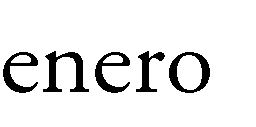 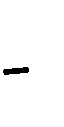 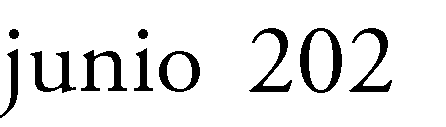 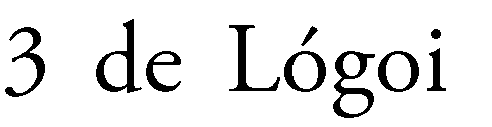 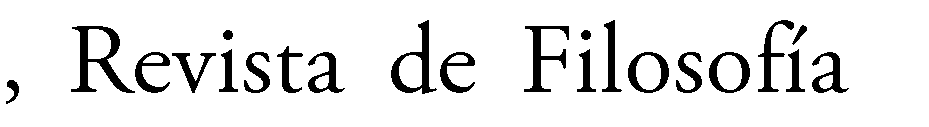 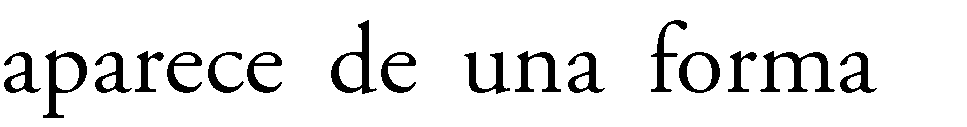 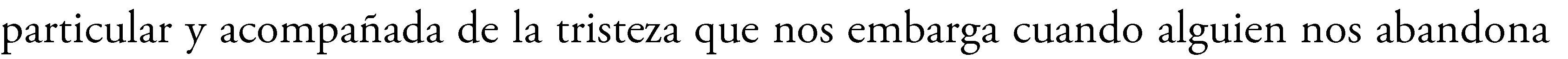 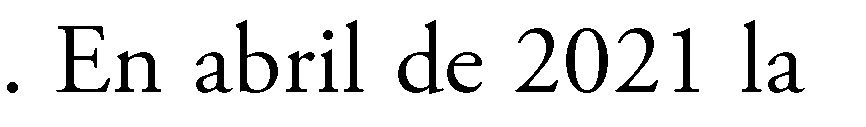 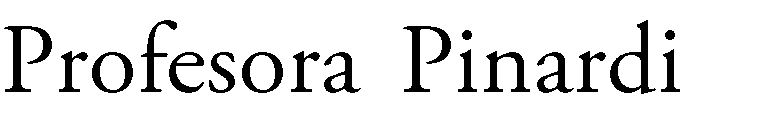 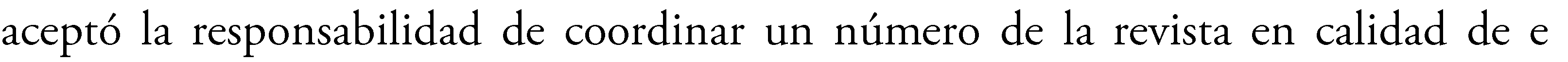 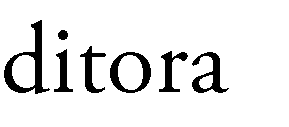 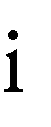 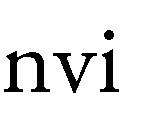 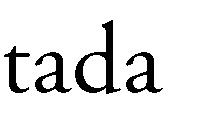 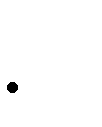 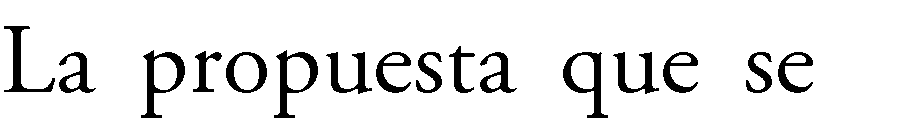 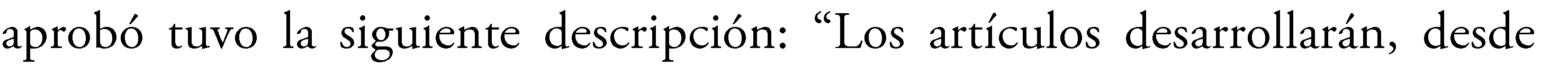 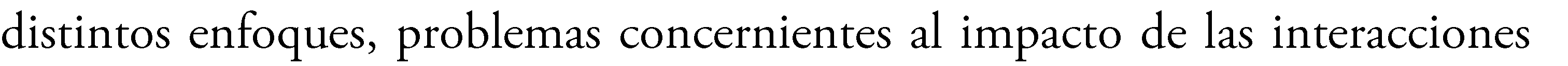 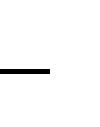 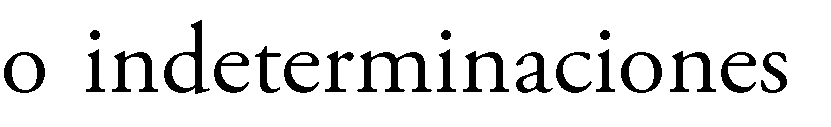 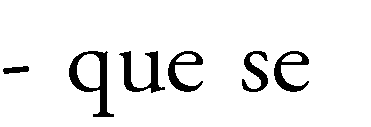 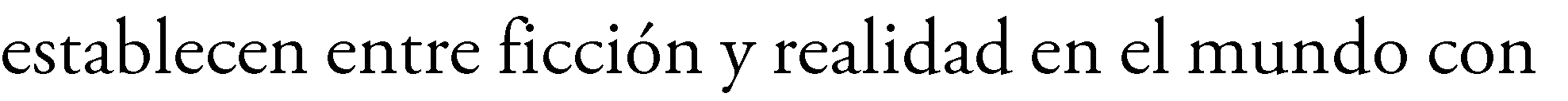 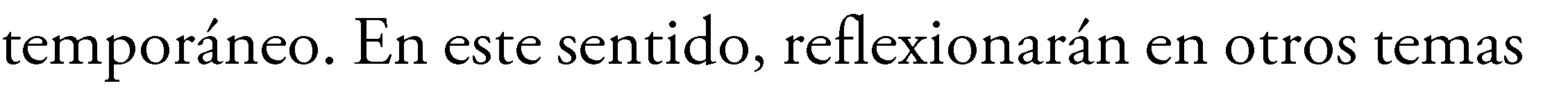 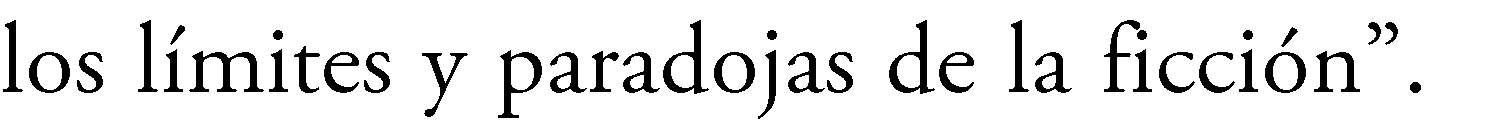 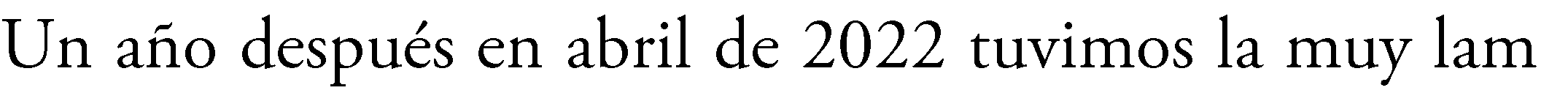 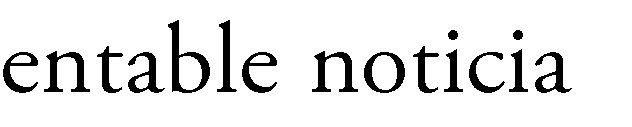 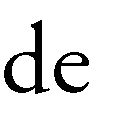 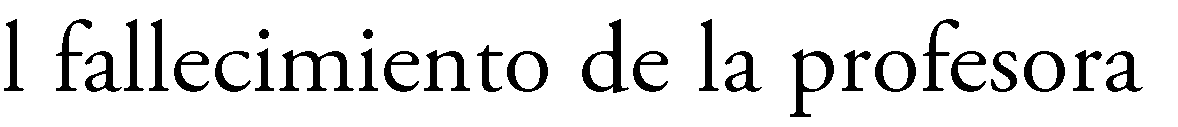 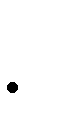 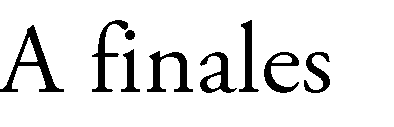 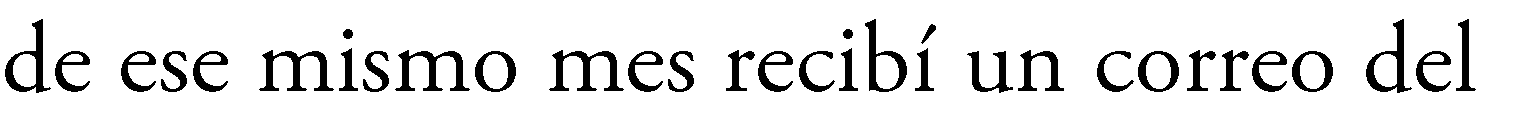 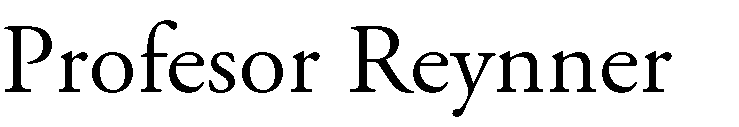 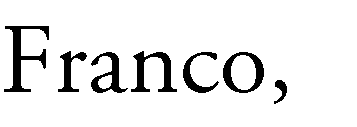 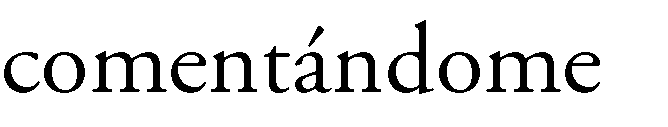 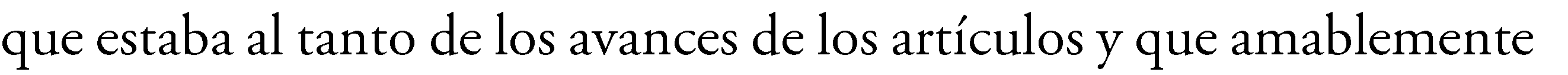 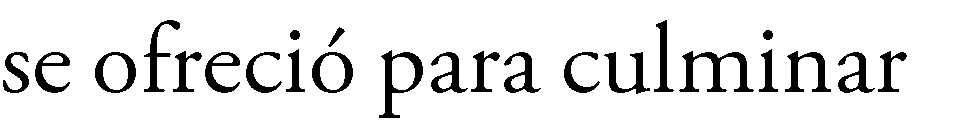 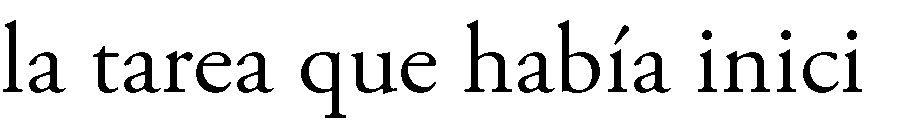 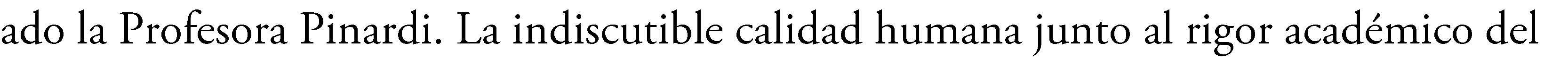 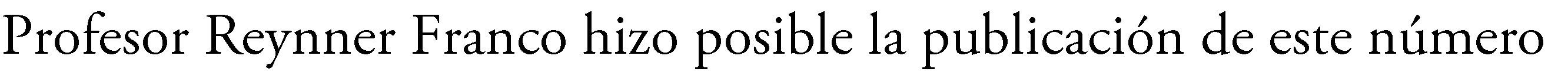 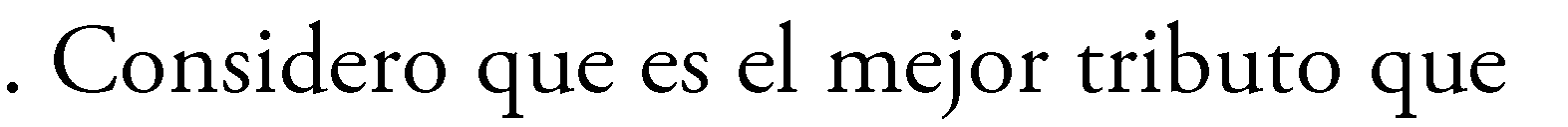 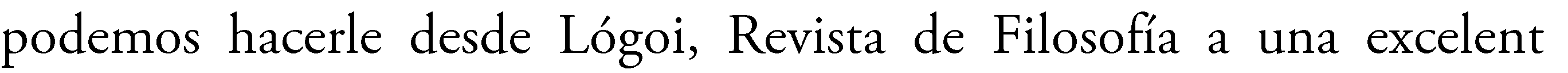 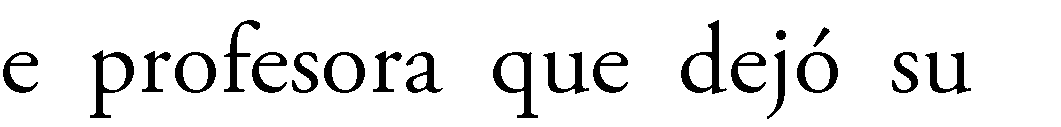 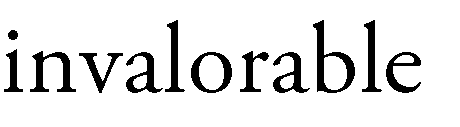 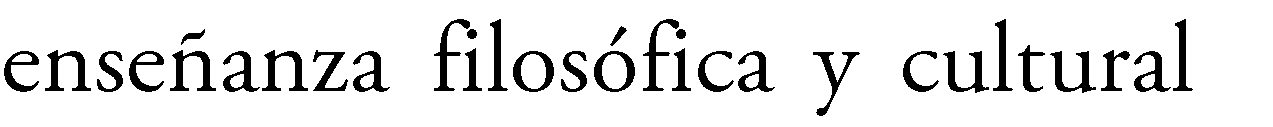 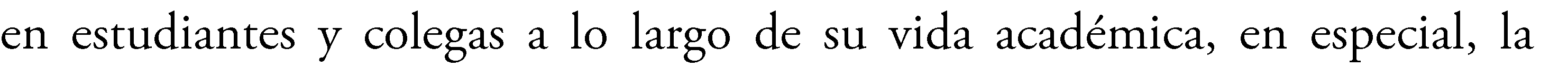 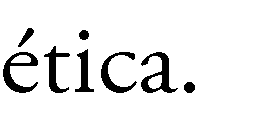 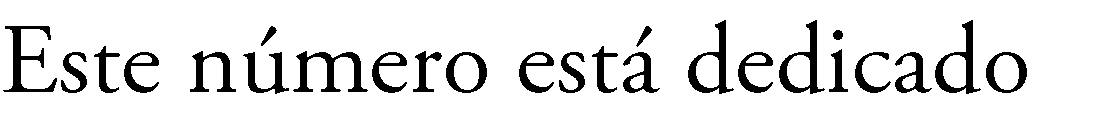 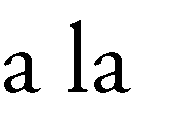 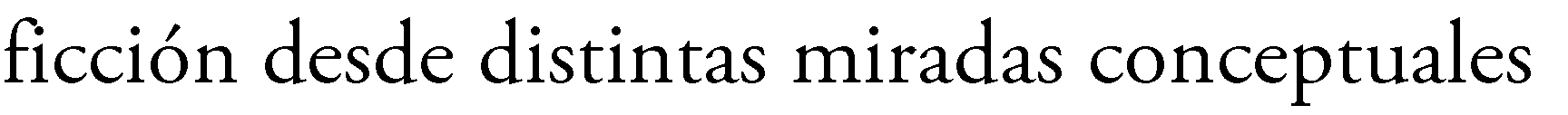 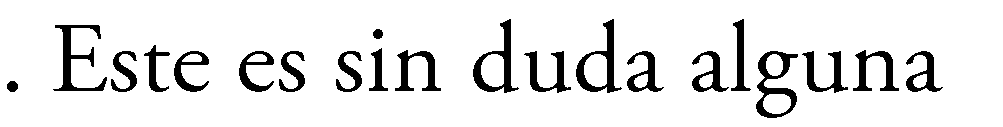 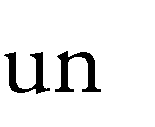 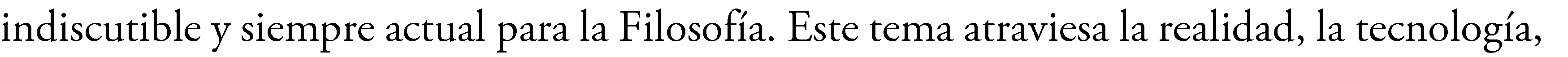 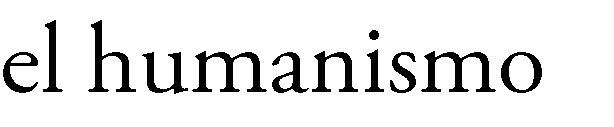 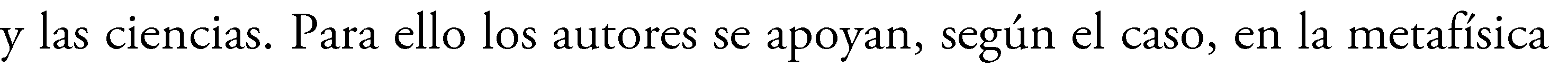 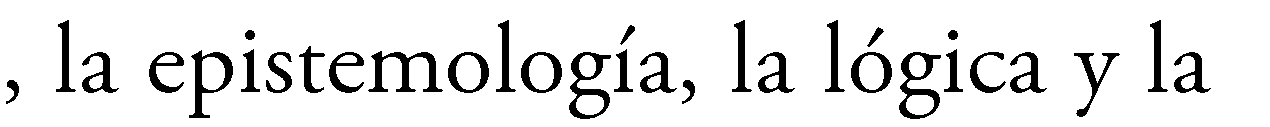 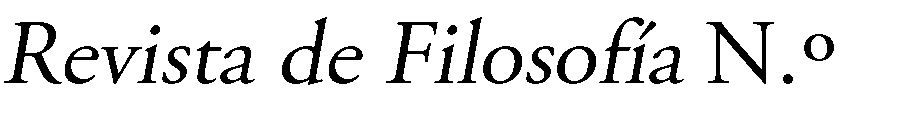 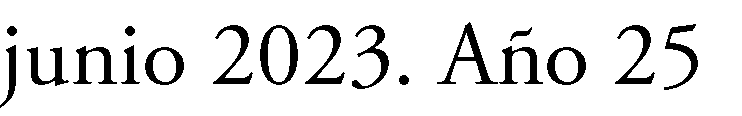 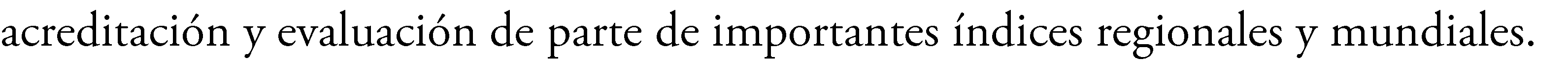 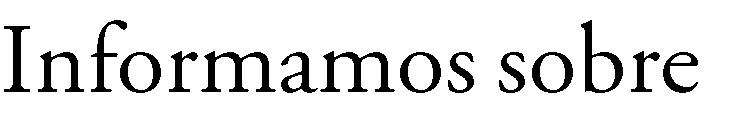 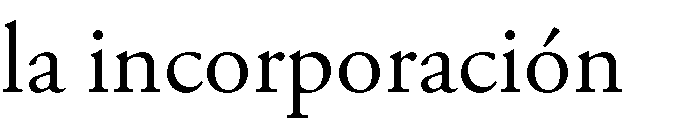 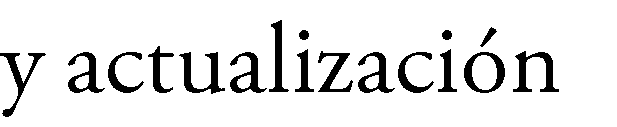 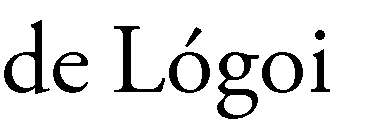 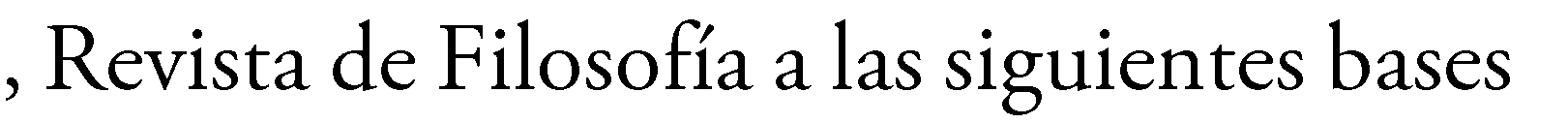 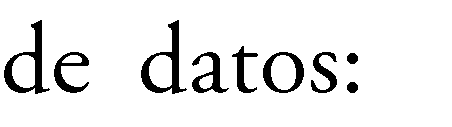 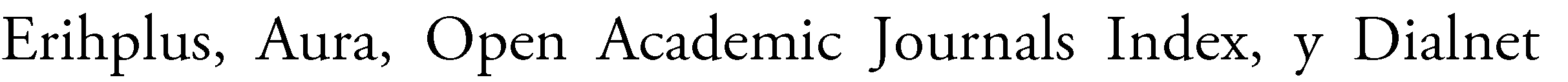 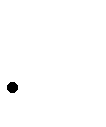 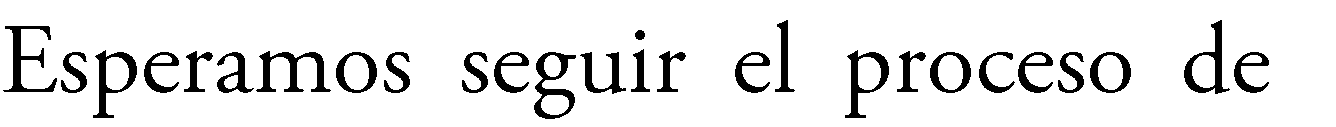 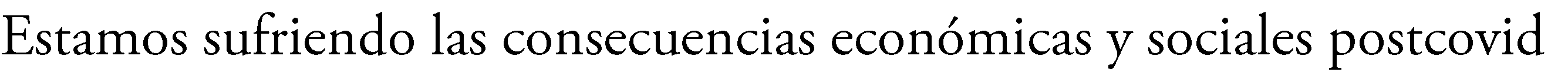 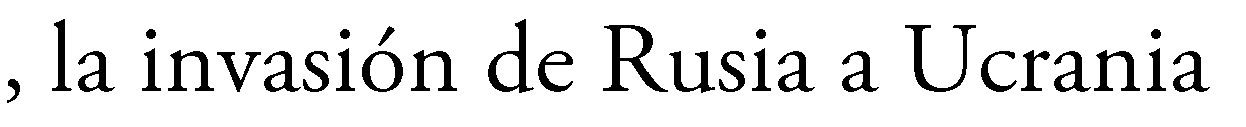 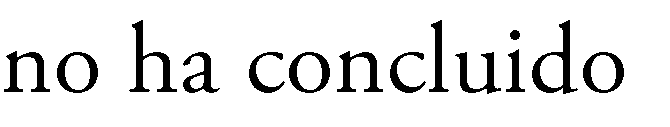 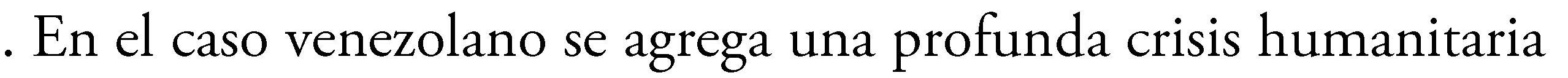 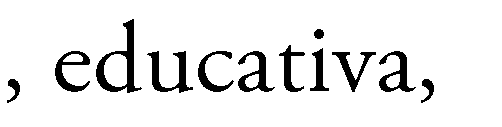 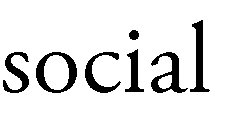 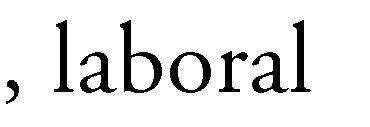 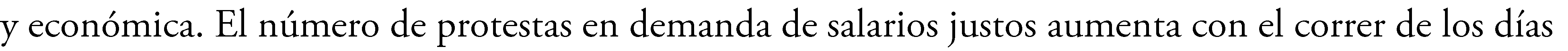 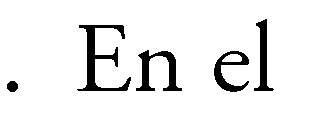 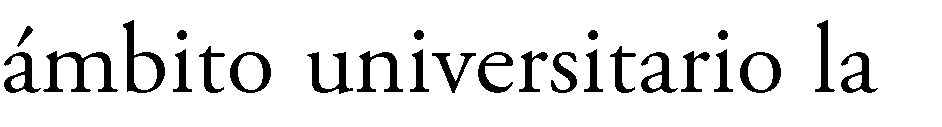 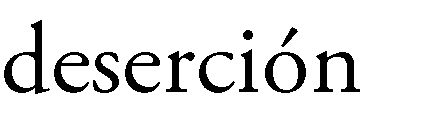 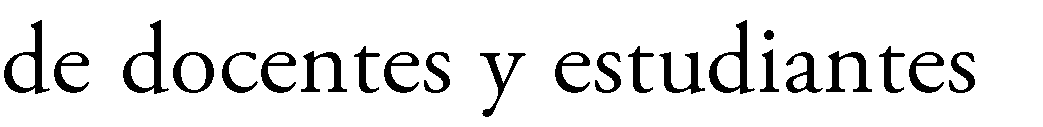 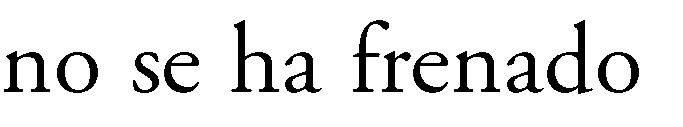 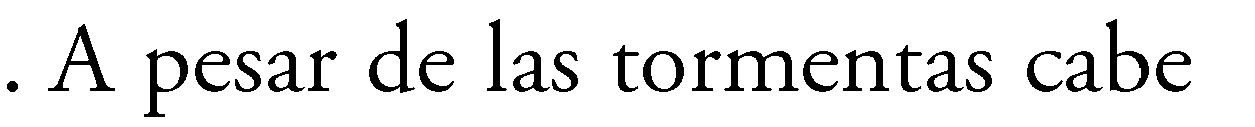 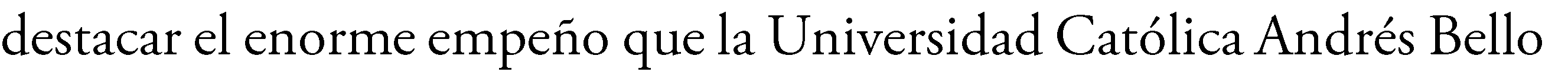 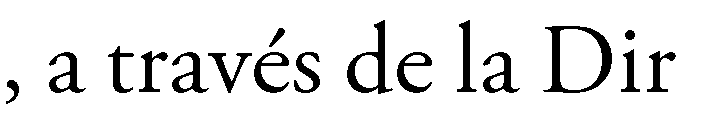 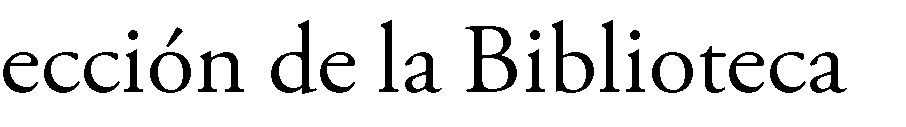 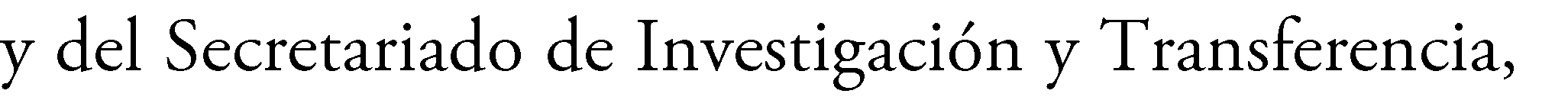 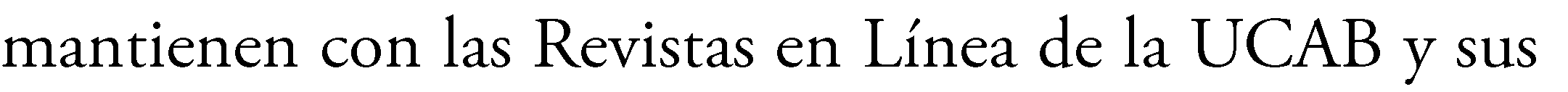 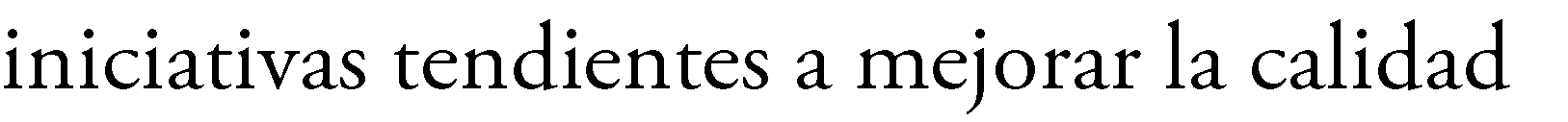 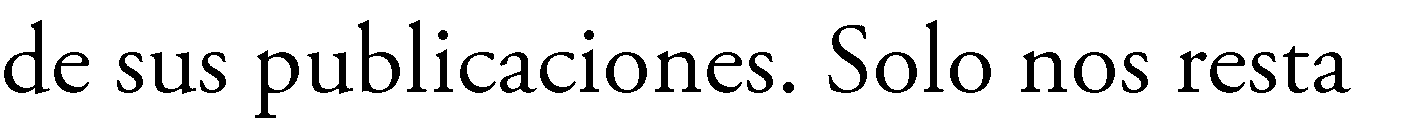 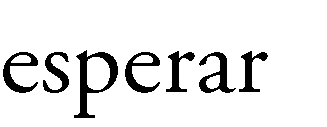 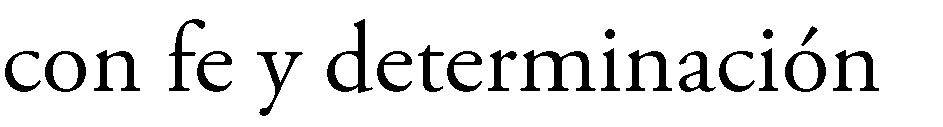 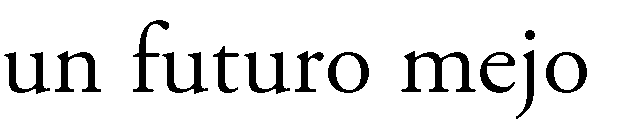 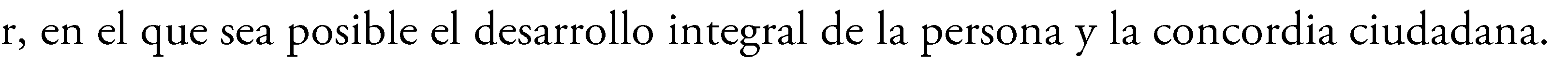 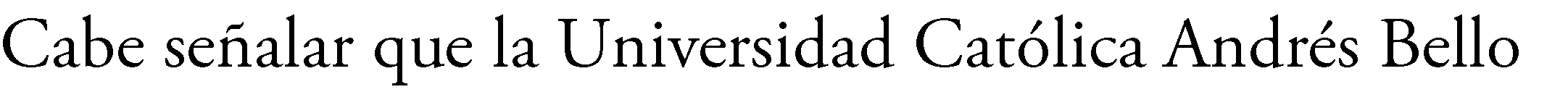 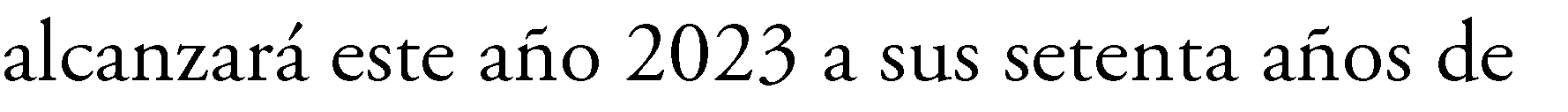 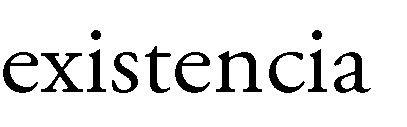 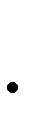 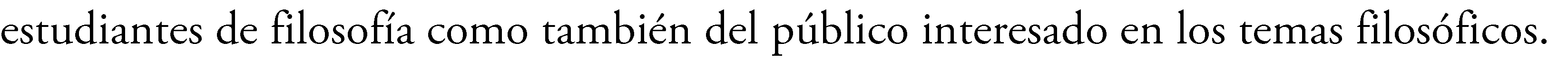 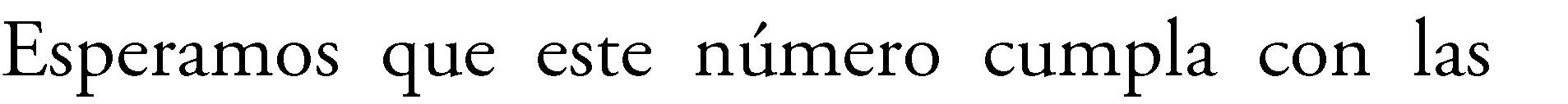 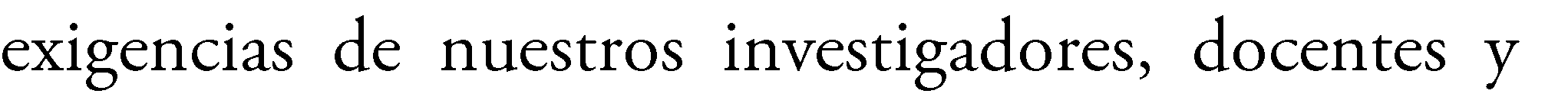 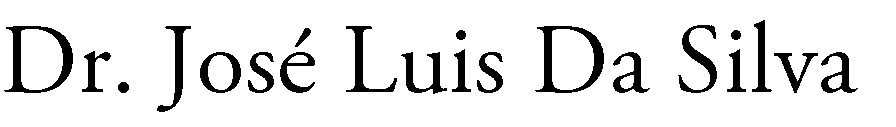 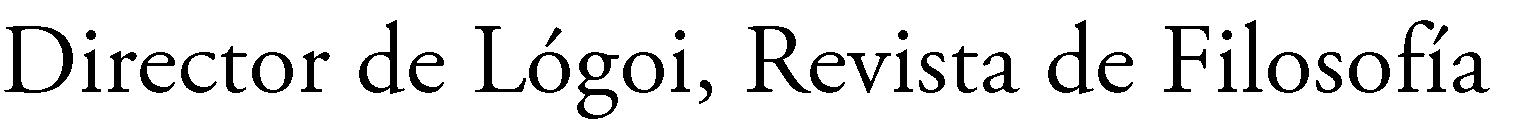 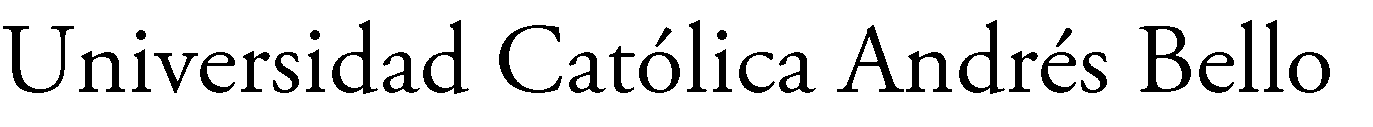 